目    录华翰物流API文档版本信息公共请求参数createOrder（创建订单）batchCreateOrder (批量创建订单)getCargoTrack (轨迹查询)modifyOrderWeight （修改订单重量）getTrackNumber (查询跟踪号)getShippingMethod （获取配送方式）getLabelUrl (获取标签)batchGetLabelUrl (批量获取标签)cancelOrder （取消订单）getOrder (查询订单)feeTrail (运费试算)interceptOrder （拦截订单）getOrderFee（订单费用查询）getBillingWeight（获取订单实际计费重）getLastTrackCode(PDD专用-获取派送商信息)getCargoTrackPdd(PDD专用-轨迹查询)华翰物流API文档深圳市华翰鸿运国际物流技术有限公司API接口文档V2.2http code请求示例POST /default/svc/web-service HTTP/1.1
Host: 127.0.0.1
Content-Type: application/xml
<?
xml version=
"1.0"
 encoding=
"utf-8"
?>

<
SOAP-ENV:Envelope
 
xmlns:SOAP-ENV
=
"http://schemas.xmlsoap.org/soap/envelope/"
 
xmlns:ns1
=
"http://www.example.org/Ec/"
>
  
  
<
SOAP-ENV:Body
>
 
    
<
ns1:callService
>
 
      
<
paramsJson
>
{"codes":["GV436479377GB"]}
</
paramsJson
>
  
      
<
appToken
>
123
</
appToken
>
  
      
<
appKey
>
456
</
appKey
>
  
      
<
service
>
getCargoTrack
</
service
>
 
    
</
ns1:callService
>
 
  
</
SOAP-ENV:Body
>
 
</
SOAP-ENV:Envelope
>
PHP code 1请求示例<?php

$curl = curl_init();

curl_setopt_array($curl, 
array
(
  CURLOPT_URL => 
"http://127.0.0.1/default/svc/web-service"
,
  CURLOPT_RETURNTRANSFER => 
true
,
  CURLOPT_ENCODING => 
""
,
  CURLOPT_MAXREDIRS => 
10
,
  CURLOPT_TIMEOUT => 
0
,
  CURLOPT_FOLLOWLOCATION => 
true
,
  CURLOPT_HTTP_VERSION => CURL_HTTP_VERSION_1_1,
  CURLOPT_CUSTOMREQUEST => 
"POST"
,
  CURLOPT_POSTFIELDS =>
"<?xml version=\"1.0\" encoding=\"utf-8\"?>
\r\n
<
SOAP-ENV:Envelope
 
xmlns:SOAP-ENV
=
\
"
http:
//
schemas.xmlsoap.org
/
soap
/
envelope
/\" 
xmlns:ns1
=
\
"
http:
//
www.example.org
/
Ec
/\">
  \r\n  
<
SOAP-ENV:Body
>
 \r\n    
<
ns1:callService
>
 \r\n      
<
paramsJson
>
{\"codes\":[\"GV436479377GB\"]}
</
paramsJson
>
  \r\n      
<
appToken
>
123
</
appToken
>
  \r\n      
<
appKey
>
456
</
appKey
>
  \r\n      
<
service
>
getCargoTrack
</
service
>
 \r\n    
</
ns1:callService
>
 \r\n  
</
SOAP-ENV:Body
>
 \r\n
</
SOAP-ENV:Envelope
>
\r\n",
  CURLOPT_HTTPHEADER => array(
    "Content-Type: application/xml"
  ),
));

$response = curl_exec($curl);

curl_close($curl);
echo $response;
?>
PHP code 2 请求示例<?php

$params = 
array
(
            
'codes'
 => 
array
(
'GV436479377GB'
)
        );
        $req = 
array
(
            
'service'
    => 
'getCargoTrack'
,
            
'paramsJson'
 => json_encode($params),
            
'appToken'
   => 
'123'
,
            
'appKey'
     => 
'456'

        );
        $options = 
array
 (
            
"trace"
 => 
true
,
            
"connection_timeout"
 => 
1000
,
            
"encoding"
 => 
"utf-8"

        );

        $wsdl = 
'http://127.0.0.1/default/svc/wsdl'
;

        
try
 {
            $client = 
new
 SoapClient ( $wsdl, $options );
            $result = $client->callService($req);
        } 
catch
 (
Exception
 $e) {
            
echo
 $e->getMessage();
        }
        print_r($result);
?>
C# code 请求示例var client = new RestClient("http://127.0.0.1/default/svc/web-service");
    client.Timeout = -1;
    var request = new RestRequest(Method.POST);
    request.AddHeader("Content-Type", "application/xml");
    request.AddParameter("application/xml", "
<?
xml version=\
"1.0\" encoding=\"utf-8\"?>
\r\n
<
SOAP-ENV:Envelope
 
xmlns:SOAP-ENV
=
\
"
http:
//
schemas.xmlsoap.org
/
soap
/
envelope
/\" 
xmlns:ns1
=
\
"
http:
//
www.example.org
/
Ec
/\">
  \r\n  
<
SOAP-ENV:Body
>
 \r\n    
<
ns1:callService
>
 \r\n      
<
paramsJson
>
{\"codes\":[\"GV436479377GB\"]}
</
paramsJson
>
  \r\n      
<
appToken
>
123
</
appToken
>
  \r\n      
<
appKey
>
456
</
appKey
>
  \r\n      
<
service
>
getCargoTrack
</
service
>
 \r\n    
</
ns1:callService
>
 \r\n  
</
SOAP-ENV:Body
>
 \r\n
</
SOAP-ENV:Envelope
>
\r\n",  ParameterType.RequestBody);
    IRestResponse response = client.Execute(request);
    Console.WriteLine(response.Content);
版本信息版本信息公共请求参数简要描述：API公共请求参数说明请求地址:WebServices地址(如果用soap方法做对接，就用这个地址)http://api.hh-exp.com/default/svc/wsdlwebApi地址(如果用curl方法做对接，就用这个地址，该地址支持postman请求)建议使用此模式http://api.hh-exp.com/default/svc/web-service注：此接口地址就是正式环境地址
特别注意下，不可以使用该接口域名进行客户端登陆操作(会出现无法登陆等异常)，此地址是专门给API接口使用！华翰客户端地址：http://www.hhddb.com 客户端应该使用此地址登陆操作！ 请求公共参数:注：API账户密码是使用您在我司开户账号密码，登陆我司客户端：www.hhddb.com 生成对接的API账号密码 [步骤：登陆->API设置->添加]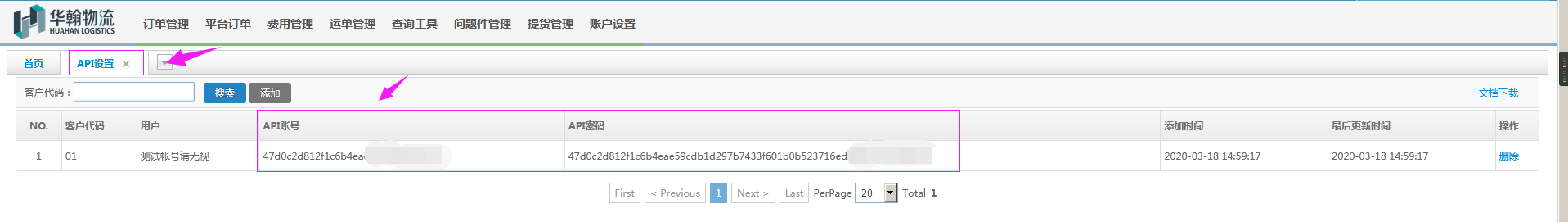 请求XML:<?
xml version=
"1.0"
 encoding=
"UTF-8"
?>

<
SOAP-ENV:Envelope
 
xmlns:SOAP-ENV
=
"http://schemas.xmlsoap.org/soap/envelope/"
 
xmlns:ns1
=
"http://www.example.org/Ec/"
>

    
<
SOAP-ENV:Body
>

        
<
ns1:callService
>
            
            
<
paramsJson
>
{json}
</
paramsJson
>

            
<
appToken
>
appToken
</
appToken
>

            
<
appKey
>
appKey
</
appKey
>

            
<
service
>
{service}
</
service
>

        
</
ns1:callService
>

    
</
SOAP-ENV:Body
>

</
SOAP-ENV:Envelope
>
响应公共参数:Error格式:pagination格式:响应XML:<?
xml version=
"1.0"
 encoding=
"UTF-8"
?>

<
SOAP-ENV:Envelope
 
xmlns:SOAP-ENV
=
"http://schemas.xmlsoap.org/soap/envelope/"
 
xmlns:ns1
=
"http://www.example.org/Ec/"
>

    
<
SOAP-ENV:Body
>

        
<
ns1:callServiceResponse
>
            
        
<
response
>
{json}
</
response
>

        
</
ns1:callServiceResponse
>

    
</
SOAP-ENV:Body
>

</
SOAP-ENV:Envelope
>
备注:如果JSON里面有”<”和”&”,请转义成对应的XML实体。createOrder（创建订单）****#### 简要描述：创建订单接口service名称:createOrderparamsJson示例：{
    
"reference_no"
: 
"WWTEST202001084545"
,
    
"shipping_method"
: 
"B测试产品"
,
    
"country_code"
: 
"US"
,
    
"order_weight"
: 
1
,
    
"order_pieces"
: 
"1"
,
    
"length"
:
1
,
    
"width"
:
1
,
    
"height"
:
1
,
    
"Consignee"
: {
        
"consignee_street"
: 
"19 N Long Ave"
,
        
"consignee_street2"
: 
""
,
        
"consignee_name"
: 
"Xiao Cai"
,
        
"consignee_telephone"
: 
"958465448"
,
        
"consignee_postcode"
: 
"60644-3224"
,
        
"consignee_province"
: 
"Illinois"
,
        
"consignee_city"
: 
"Chicago"
,
        
"consignee_taxno"
: 
"TA2020181245"
,
        
"consignee_email"
: 
"9586645845@qq.com"
,
        
"IOSS"
:
"IM5280002079"

    },
    
"Shipper"
: {
        
"shipper_countrycode"
: 
"CN"
,
        
"shipper_province"
: 
"GUANGDONG"
,
        
"shipper_city"
: 
"SHENZHEN"
,
        
"shipper_street"
: 
"pinghu 55 SHENZHEN GUANGDONG"
,
        
"shipper_postcode"
: 
"518000"
,
        
"shipper_name"
: 
"hh cai"
,
        
"shipper_telephone"
: 
"9586458745"
,
        
"shipper_mobile"
: 
"18011911234"
,
        
"shipper_taxno"
: 
"FAFA8181AA"

    },
    
"ItemArr"
: [{
        
"invoice_cnname"
: 
"手机外壳1"
,
        
"invoice_enname"
: 
"Mobile phone shell1"
,
        
"invoice_weight"
: 
0.8
,
        
"invoice_quantity"
: 
"3"
,
        
"invoice_unitcharge"
: 
3.5
,
        
"sku"
: 
"4644392"
,
        
"invoice_url"
:
"http://www.aliexpress.com/item//4000599110017.html"

    },{
        
"invoice_cnname"
: 
"手机外壳2"
,
        
"invoice_enname"
: 
"Mobile phone shell2"
,
        
"invoice_weight"
: 
0.8
,
        
"invoice_quantity"
: 
"3"
,
        
"invoice_unitcharge"
: 
3.5
,
        
"sku"
: 
"4644392"
,
        
"invoice_url"
:
"http://www.aliexpress.com/item//4000599110017.html"

    }]
}
paramsJson参数:Consignee参数Shipper参数ItemArr参数response XML示例:成功返回示例:<?
xml version=
"1.0"
 encoding=
"UTF-8"
?>

<SOAP-ENV:Envelope xmlns:SOAP-ENV=
"http://schemas.xmlsoap.org/soap/envelope/"
 xmlns:ns1=
"http://www.example.org/Ec/"
>
    <SOAP-ENV:Body>
        <ns1:callServiceResponse>
            <response>{
"ask"
:
"Success"
,
"message"
:
"Success"
,
"reference_no"
:
"WWTEST202001084549"
,
"shipping_method_no"
:
"LW423745051CN"
,
"order_code"
:
"HHWEW0008000011YQ"
,
"track_status"
:
"1"
,
"sender_info_status"
:
"1"
,
"ODA"
:
""
,
"agent_number"
:
"496409"
,
"time_cost(s)"
:
"3.8042180538177"
}</response>
        </ns1:callServiceResponse>
    </SOAP-ENV:Body>
</SOAP-ENV:Envelope>
失败返回示例:<?
xml version=
"1.0"
 encoding=
"UTF-8"
?>

<SOAP-ENV:Envelope xmlns:SOAP-ENV=
"http://schemas.xmlsoap.org/soap/envelope/"
 xmlns:ns1=
"http://www.example.org/Ec/"
>
    <SOAP-ENV:Body>
        <ns1:callServiceResponse>
            <response>{
"ask"
:
"Failure"
,
"message"
:
"服务异常：订单数据不合法"
,
"reference_no"
:
"WWTEST202001084545"
,
"Error"
:{
"errMessage"
:
"参考单号已存在[WWTEST202001084545]"
,
"errCode"
:
"ORDER_REFER_ISEXISTS"
},
"time_cost(s)"
:
"0.92805314064026"
}</response>
        </ns1:callServiceResponse>
    </SOAP-ENV:Body>
</SOAP-ENV:Envelope>
response参数:batchCreateOrder (批量创建订单)简要描述：批量创建订单接口service名称:batchCreateOrderparamsJson示例：[{
    
"reference_no"
: 
"WWTEST202001084545"
,
    
"shipping_method"
: 
"PK0032"
,
    
"country_code"
: 
"US"
,
    
"order_weight"
: 
1
,
    
"order_pieces"
: 
"1"
,
    
"length"
:
1
,
    
"width"
:
1
,
    
"height"
:
1
,
    
"Consignee"
: {
        
"consignee_street"
: 
"19 N Long Ave"
,
        
"consignee_street2"
: 
""
,
        
"consignee_name"
: 
"Xiao Cai"
,
        
"consignee_telephone"
: 
"958465448"
,
        
"consignee_postcode"
: 
"60644-3224"
,
        
"consignee_province"
: 
"Illinois"
,
        
"consignee_city"
: 
"Chicago"
,
        
"consignee_taxno"
: 
"TA2020181245"

    },
    
"Shipper"
: {
        
"shipper_countrycode"
: 
"CN"
,
        
"shipper_province"
: 
"GUANGDONG"
,
        
"shipper_city"
: 
"SHENZHEN"
,
        
"shipper_street"
: 
"pinghu 55 SHENZHEN GUANGDONG"
,
        
"shipper_postcode"
: 
"518000"
,
        
"shipper_name"
: 
"hh cai"
,
        
"shipper_telephone"
: 
"18011911234"
,
        
"shipper_mobile"
: 
"18011911234"

    },
    
"ItemArr"
: [{
        
"invoice_cnname"
: 
"手机壳1"
,
        
"invoice_enname"
: 
"Mobile phone shell1"
,
        
"invoice_weight"
: 
1
,
        
"invoice_quantity"
: 
"1"
,
        
"invoice_unitcharge"
: 
3.3
,
        
"sku"
: 
"4644392"

    },{
        
"invoice_cnname"
: 
"手机壳2"
,
        
"invoice_enname"
: 
"Mobile phone shell2"
,
        
"invoice_weight"
: 
1
,
        
"invoice_quantity"
: 
"1"
,
        
"invoice_unitcharge"
: 
3.3
,
        
"sku"
: 
"4644392"

    }]
}, {
    
"shipper_hawbcode"
: 
""
,
    
"reference_no"
: 
"WWTEST202001084546"
,
    
"shipping_method"
: 
"PK0032"
,
    
"country_code"
: 
"US"
,
    
"order_weight"
: 
1
,
    
"order_pieces"
: 
"1"
,
    
"length"
:
1
,
    
"width"
:
1
,
    
"height"
:
1
,
    
"Consignee"
: {
        
"consignee_street"
: 
"19 N Long Ave"
,
        
"consignee_street2"
: 
""
,
        
"consignee_name"
: 
"Xiao Cai"
,
        
"consignee_telephone"
: 
"958465448"
,
        
"consignee_postcode"
: 
"60644-3224"
,
        
"consignee_province"
: 
"Illinois"
,
        
"consignee_city"
: 
"Chicago"
,
        
"consignee_taxno"
: 
"TA2020181246"

    },
    
"Shipper"
: {
        
"shipper_countrycode"
: 
"CN"
,
        
"shipper_province"
: 
"GUANGDONG"
,
        
"shipper_city"
: 
"SHENZHEN"
,
        
"shipper_street"
: 
"pinghu 55 SHENZHEN GUANGDONG"
,
        
"shipper_postcode"
: 
"518000"
,
        
"shipper_name"
: 
"hh cai"
,
        
"shipper_telephone"
: 
"18011911234"
,
        
"shipper_mobile"
: 
"18011911234"

    },
    
"ItemArr"
: [{
        
"invoice_cnname"
: 
"手机壳1"
,
        
"invoice_enname"
: 
"Mobile phone shell1"
,
        
"invoice_weight"
: 
1
,
        
"invoice_quantity"
: 
"1"
,
        
"invoice_unitcharge"
: 
3.33
,
        
"sku"
: 
"4644392"

    },{
        
"invoice_cnname"
: 
"手机壳2"
,
        
"invoice_enname"
: 
"Mobile phone shell2"
,
        
"invoice_weight"
: 
1
,
        
"invoice_quantity"
: 
"1"
,
        
"invoice_unitcharge"
: 
3.33
,
        
"sku"
: 
"4644392"

    }]
}]
paramsJson参数:paramsJson参数参考createOrderresponse XML示例:成功返回示例:<?
xml version=
"1.0"
 encoding=
"UTF-8"
?>

<SOAP-ENV:Envelope xmlns:SOAP-ENV=
"http://schemas.xmlsoap.org/soap/envelope/"
 xmlns:ns1=
"http://www.example.org/Ec/"
>
    <SOAP-ENV:Body>
        <ns1:callServiceResponse>
            <response>
                {
                    
"ask"
: 
"Success"
,
                    
"message"
: 
"Success"
,
                    
"Result"
: [
                        {
                            
"ask"
: 
"Success"
,
                            
"message"
: 
"Success"
,
                            
"reference_no"
: 
"WWTEST202001084999"
,
                            
"shipping_method_no"
: 
"LW423680523CN"
,
                            
"order_code"
: 
"HHWEW0008000004YQ"
,
                            
"track_status"
: 
"1"
,
                            
"sender_info_status"
: 
"1"
,
                            
"ODA"
: 
""
,
                            
"agent_number"
: 
"496494"

                        },
                        {
                            
"ask"
: 
"Success"
,
                            
"message"
: 
"Success"
,
                            
"reference_no"
: 
"WWTEST202001084998"
,
                            
"shipping_method_no"
: 
"LW423680660CN"
,
                            
"order_code"
: 
"HHWEW0008000005YQ"
,
                            
"track_status"
: 
"1"
,
                            
"sender_info_status"
: 
"1"
,
                            
"ODA"
: 
""
,
                            
"agent_number"
: 
"496514"

                        }
                    ],
                    
"Error"
: [],
                    
"time_cost(s)"
: 
"6.6593809127808"

                }
            </response>
        </ns1:callServiceResponse>
    </SOAP-ENV:Body>
</SOAP-ENV:Envelope>
失败返回示例:<?
xml version=
"1.0"
 encoding=
"UTF-8"
?>

<SOAP-ENV:Envelope xmlns:SOAP-ENV=
"http://schemas.xmlsoap.org/soap/envelope/"
 xmlns:ns1=
"http://www.example.org/Ec/"
>
    <SOAP-ENV:Body>
        <ns1:callServiceResponse>
            <response>
                {
                    
"ask"
: 
"Success"
,
                    
"message"
: 
"Success"
,
                    
"Result"
: [
                        {
                            
"ask"
: 
"Failure"
,
                            
"message"
: 
"服务异常：订单数据不合法"
,
                            
"reference_no"
: 
"WWTEST202001084999"
,
                            
"Error"
: {
                                
"errMessage"
: 
"参考单号已存在[WWTEST202001084999]"
,
                                
"errCode"
: 
"ORDER_REFER_ISEXISTS"

                            }
                        },
                        {
                            
"ask"
: 
"Failure"
,
                            
"message"
: 
"服务异常：HHWEW0008000009YQ换号失败。下家接口报错：异常:B03 收件人邮编不能为空;"
,
                            
"reference_no"
: 
"WWTEST202001084997"

                        }
                    ],
                    
"Error"
: [],
                    
"time_cost(s)"
: 
"3.1871819496155"

                }
            </response>
        </ns1:callServiceResponse>
    </SOAP-ENV:Body>
</SOAP-ENV:Envelope>
response参数:getCargoTrack (轨迹查询)简要描述：轨迹查询接口service名称:getCargoTrackparamsJson示例：{
    
"codes"
: [
"HHWDE9344000011YQ"
, 
"HHWDE9344000012YQ"
]
}
paramsJson参数:注：1、此单号为创建订单时候我司返回的追踪号（shipping_method_no字段） 
* 2、此接口支持批量查询，建议一次请求50票；不建议并发请求，并发可能会被防火墙拦截 *
response XML示例:成功返回示例:<?
xml version=
"1.0"
 encoding=
"UTF-8"
?>

<SOAP-ENV:Envelope xmlns:SOAP-ENV=
"http://schemas.xmlsoap.org/soap/envelope/"
 xmlns:ns1=
"http://www.example.org/Ec/"
>
    <SOAP-ENV:Body>
        <ns1:callServiceResponse>
            <response>{
"ask"
:
"Success"
,
"message"
:
"Success"
,
"Data"
:[{
"Code"
:
"HHWDE9344000011YQ"
,
"Country_code"
:
"FR"
,
"New_date"
:
"2019-12-31 09:26:30"
,
"New_Comment"
:
"快件操作完成"
,
"Status"
:
"DF"
,
"Detail"
:[{
"Occur_date"
:
"2019-12-31 09:26:30"
,
"Status"
:
"DF"
,
"Comment"
:
"快件操作完成 Shipment departed from facility"
,
"track_area"
:
"SHENZHEN"
},{
"Occur_date"
:
"2019-12-31 09:26:30"
,
"Status"
:
"AF"
,
"Comment"
:
"快件到达作业中心 Shipment arrived at facility"
,
"track_area"
:
"SHENZHEN"
},{
"Occur_date"
:
"2019-12-10 17:33:00"
,
"Status"
:
"IR"
,
"Comment"
:
"快件电子信息已经收到 Shipment information received"
,
"track_area"
:
""
}]},{
"Code"
:
"HHWDE9344000012YQ"
,
"Country_code"
:
"FI"
,
"New_date"
:
"2019-12-10 17:33:03"
,
"New_Comment"
:
"运单电子信息已收到"
,
"Status"
:
"NO"
,
"Detail"
:[{
"Occur_date"
:
"2019-12-10 17:33:03"
,
"Status"
:
"IR"
,
"Comment"
:
"快件电子信息已经收到 Shipment information received"
,
"track_area"
:
""
}]}],
"Error"
:[],
"time_cost(s)"
:
"0.22901296615601"
}</response>
        </ns1:callServiceResponse>
    </SOAP-ENV:Body>
</SOAP-ENV:Envelope>
失败返回示例:<?
xml version=
"1.0"
 encoding=
"UTF-8"
?>

<SOAP-ENV:Envelope xmlns:SOAP-ENV=
"http://schemas.xmlsoap.org/soap/envelope/"
 xmlns:ns1=
"http://www.example.org/Ec/"
>
    <SOAP-ENV:Body>
        <ns1:callServiceResponse>
            <response>{
"ask"
:
"Success"
,
"message"
:
"Success"
,
"Data"
:[{
"Code"
:
"HHWDE9344000011KYQ"
,
"Country_code"
:
""
,
"New_date"
:
""
,
"New_Comment"
:
""
,
"Status"
:
""
,
"Detail"
:[]},{
"Code"
:
"HHWDE9344000012kkYKQ"
,
"Country_code"
:
""
,
"New_date"
:
""
,
"New_Comment"
:
""
,
"Status"
:
""
,
"Detail"
:[]}],
"Error"
:[],
"time_cost(s)"
:
"0.18701100349426"
}</response>
        </ns1:callServiceResponse>
    </SOAP-ENV:Body>
</SOAP-ENV:Envelope>
<?
xml version=
"1.0"
 encoding=
"UTF-8"
?>

<SOAP-ENV:Envelope xmlns:SOAP-ENV=
"http://schemas.xmlsoap.org/soap/envelope/"
 xmlns:ns1=
"http://www.example.org/Ec/"
>
    <SOAP-ENV:Body>
        <ns1:callServiceResponse>
            <response>{
"ask"
:
"Failure"
,
"message"
:
""
,
"Data"
:[],
"Error"
:{
"cnMessage"
:
"单号不能为空"
,
"enMessage"
:
"Order Code. can not be empty"
},
"time_cost(s)"
:
"0.063003063201904"
}</response>
        </ns1:callServiceResponse>
    </SOAP-ENV:Body>
</SOAP-ENV:Envelope>
response参数:Data参数:Detail参数:轨迹状态代码对应表: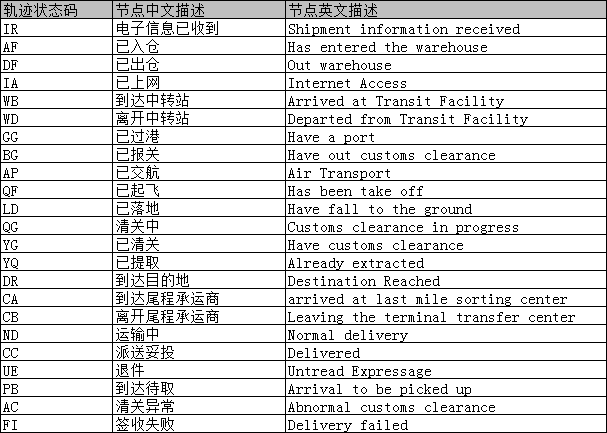 modifyOrderWeight （修改订单重量）简要描述：修改订单重量接口service名称:modifyOrderWeightparamsJson示例：[{
    
"order_code"
: 
"HHWEW0007000006YQ"
,
    
"weight"
: 
"0.02"

},{
    
"order_code"
: 
"HHWEW0007000005YQ"
,
    
"weight"
: 
"0.03"

}]
paramsJson参数:response XML示例:成功返回示例:<?
xml version=
"1.0"
 encoding=
"UTF-8"
?>

<SOAP-ENV:Envelope xmlns:SOAP-ENV=
"http://schemas.xmlsoap.org/soap/envelope/"
 xmlns:ns1=
"http://www.example.org/Ec/"
>
    <SOAP-ENV:Body>
        <ns1:callServiceResponse>
            <response>{
"ask"
:
"Success"
,
"message"
:
""
,
"Result"
:[{
"order_code"
:
"HHWEW0007000004YQ"
,
"ask"
:
"Success"
,
"message"
:
"Success"
},{
"order_code"
:
"HHWEW0007000005YQ"
,
"ask"
:
"Success"
,
"message"
:
"Success"
}],
"time_cost(s)"
:
"0.29701685905457"
}</response>
        </ns1:callServiceResponse>
    </SOAP-ENV:Body>
</SOAP-ENV:Envelope>
失败返回示例:<?
xml version=
"1.0"
 encoding=
"UTF-8"
?>

<SOAP-ENV:Envelope xmlns:SOAP-ENV=
"http://schemas.xmlsoap.org/soap/envelope/"
 xmlns:ns1=
"http://www.example.org/Ec/"
>
    <SOAP-ENV:Body>
        <ns1:callServiceResponse>
            <response>{
"ask"
:
"Success"
,
"message"
:
""
,
"Result"
:[{
"order_code"
:
"HHWEW0007000006YQ"
,
"ask"
:
"Failure"
,
"Error"
:{
"errMessage"
:
"只支持“草稿”，“换号中”，“已预报”等状态更新重量!"
,
"errCode"
:
""
}},{
"order_code"
:
"HHWEW000700000KYQ"
,
"ask"
:
"Failure"
,
"Error"
:{
"errMessage"
:
"单号不存在!"
,
"errCode"
:
""
}}],
"time_cost(s)"
:
"0.25001502037048"
}</response>
        </ns1:callServiceResponse>
    </SOAP-ENV:Body>
</SOAP-ENV:Envelope>
response参数:Result参数:getTrackNumber (查询跟踪号)简要描述：查询运单入库后实际发货跟踪号接口service名称:getTrackNumberparamsJson示例：{
    
"reference_no"
: [
"HHWEW0007000008YQ"
, 
"HHWEW0007000009YQ"
]
}
paramsJson参数:response XML示例:成功返回示例:<?
xml version=
"1.0"
 encoding=
"UTF-8"
?>

<SOAP-ENV:Envelope xmlns:SOAP-ENV=
"http://schemas.xmlsoap.org/soap/envelope/"
 xmlns:ns1=
"http://www.example.org/Ec/"
>
    <SOAP-ENV:Body>
        <ns1:callServiceResponse>
            <response>{
"ask"
:
"Success"
,
"data"
:[{
"state"
:
"1"
,
"OrderNumber"
:
"WWW3THHF5S25A23"
,
"TrackingNumber"
:
"LO715818719CN"
,
"WayBillNumber"
:
"HHWEW0007000008YQ"
},{
"state"
:
"1"
,
"OrderNumber"
:
"WWW3THHF5S25A23"
,
"TrackingNumber"
:
"LO715818719CN"
,
"WayBillNumber"
:
"HHWEW0007000008YQ"
}],
"Error"
:[],
"message"
:
"全部获取成功"
,
"time_cost(s)"
:
"0.35601997375488"
}</response>
        </ns1:callServiceResponse>
    </SOAP-ENV:Body>
</SOAP-ENV:Envelope>
失败返回示例:<?
xml version=
"1.0"
 encoding=
"UTF-8"
?>

<SOAP-ENV:Envelope xmlns:SOAP-ENV=
"http://schemas.xmlsoap.org/soap/envelope/"
 xmlns:ns1=
"http://www.example.org/Ec/"
>
    <SOAP-ENV:Body>
        <ns1:callServiceResponse>
            <response>{
"ask"
:
"Failure"
,
"data"
:[{
"state"
:
"0"
,
"OrderNumber"
:
"HHWEW0007000008YQK"
,
"TrackingNumber"
:
""
,
"WayBillNumber"
:
""
,
"msg"
:
"单号：[HHWEW0007000008YQK]订单信息不存在"
},{
"state"
:
"0"
,
"OrderNumber"
:
"HHWEW0007000008YQL"
,
"TrackingNumber"
:
""
,
"WayBillNumber"
:
""
,
"msg"
:
"单号：[HHWEW0007000008YQL]订单信息不存在"
}],
"Error"
:[],
"message"
:
"全部获取失败"
,
"time_cost(s)"
:
"0.24401378631592"
}</response>
        </ns1:callServiceResponse>
    </SOAP-ENV:Body>
</SOAP-ENV:Envelope>
response参数:data参数:getShippingMethod （获取配送方式）简要描述：获取配送方式接口service名称:getShippingMethodparamsJson示例：paramsJson不需要传参response XML示例:成功返回示例:<?
xml version=
"1.0"
 encoding=
"UTF-8"
?>

<SOAP-ENV:Envelope xmlns:SOAP-ENV=
"http://schemas.xmlsoap.org/soap/envelope/"
 xmlns:ns1=
"http://www.example.org/Ec/"
>
    <SOAP-ENV:Body>
        <ns1:callServiceResponse>
            <response>{
"ask"
:
"Success"
,
"data"
:[{
"code"
:
"PK0032"
,
"cn_name"
:
"B测试产品"
,
"en_name"
:
"B测试产品"
,
"group_code"
:
"SP"
,
"track_status"
:
"N"
,
"aging"
:
"1-3"
,
"note"
:
""
},{
"code"
:
"PK0048"
,
"cn_name"
:
"C测试产品"
,
"en_name"
:
"Cproduct"
,
"group_code"
:
"SP"
,
"track_status"
:
"N"
,
"aging"
:
"1-2"
,
"note"
:
""
},{
"code"
:
"PK0059"
,
"cn_name"
:
"D测试产品"
,
"en_name"
:
"Dproduct"
,
"group_code"
:
"MA"
,
"track_status"
:
"N"
,
"aging"
:
""
,
"note"
:
""
},{
"code"
:
"FEDEX-IE"
,
"cn_name"
:
"FEDEX-IE"
,
"en_name"
:
"FEDEX-IE"
,
"group_code"
:
"FE"
,
"track_status"
:
"Y"
,
"aging"
:
"1-7"
,
"note"
:
"FEDEX-IE"
},{
"code"
:
"FEDEX-IP"
,
"cn_name"
:
"FEDEX-IP"
,
"en_name"
:
"FEDEX-IP"
,
"group_code"
:
"FE"
,
"track_status"
:
"Y"
,
"aging"
:
"1-7"
,
"note"
:
""
},{
"code"
:
"HKUPSDLCX"
,
"cn_name"
:
"HK-UPS代理促销"
,
"en_name"
:
"HKUPSDLCX"
,
"group_code"
:
"UP"
,
"track_status"
:
"N"
,
"aging"
:
""
,
"note"
:
""
},{
"code"
:
"HKUPSTH5"
,
"cn_name"
:
"HK-UPS特惠5000"
,
"en_name"
:
"HKUPSTH5"
,
"group_code"
:
"UP"
,
"track_status"
:
"Y"
,
"aging"
:
""
,
"note"
:
""
},{
"code"
:
"HKUPSTH"
,
"cn_name"
:
"HK-UPS特惠6000"
,
"en_name"
:
"HKUPSTH6000"
,
"group_code"
:
"UP"
,
"track_status"
:
"Y"
,
"aging"
:
""
,
"note"
:
""
},{
"code"
:
"HKUPSTHCX"
,
"cn_name"
:
"HK-UPS特惠促销"
,
"en_name"
:
"HKUPSTHCX"
,
"group_code"
:
"UP"
,
"track_status"
:
"Y"
,
"aging"
:
""
,
"note"
:
""
},{
"code"
:
"HKUPSLDF"
,
"cn_name"
:
"HK-UPS蓝单F"
,
"en_name"
:
"HKUPSLDF"
,
"group_code"
:
"UP"
,
"track_status"
:
"Y"
,
"aging"
:
""
,
"note"
:
""
},{
"code"
:
"HKUPSLDCX"
,
"cn_name"
:
"HK-UPS蓝单促销"
,
"en_name"
:
"HKUPSLDCX"
,
"group_code"
:
"UP"
,
"track_status"
:
"Y"
,
"aging"
:
""
,
"note"
:
""
},{
"code"
:
"HKUPSKS"
,
"cn_name"
:
"HK-UPS速快"
,
"en_name"
:
"HKUPSKS"
,
"group_code"
:
"SP"
,
"track_status"
:
"Y"
,
"aging"
:
""
,
"note"
:
""
},{
"code"
:
"HKDHLDLJ"
,
"cn_name"
:
"HKDHL-代理价"
,
"en_name"
:
"HKDHLDLJ"
,
"group_code"
:
"DH"
,
"track_status"
:
"Y"
,
"aging"
:
"1-7"
,
"note"
:
""
},{
"code"
:
"HLDHLMGJ"
,
"cn_name"
:
"HKDHL-敏感价"
,
"en_name"
:
"HKDHLMGJ"
,
"group_code"
:
"DH"
,
"track_status"
:
"Y"
,
"aging"
:
"1-7"
,
"note"
:
""
},{
"code"
:
"HKUPSDLJ"
,
"cn_name"
:
"HKUPS-代理价"
,
"en_name"
:
"HKUPSDLJ"
,
"group_code"
:
"UP"
,
"track_status"
:
"Y"
,
"aging"
:
"1-7"
,
"note"
:
""
},{
"code"
:
"HKUPSTH5F"
,
"cn_name"
:
"HKUPS特惠5000-F"
,
"en_name"
:
"HKUPSTH5F"
,
"group_code"
:
"UP"
,
"track_status"
:
"Y"
,
"aging"
:
""
,
"note"
:
""
},{
"code"
:
"PK0028"
,
"cn_name"
:
"UPS红单包税"
,
"en_name"
:
"UPSHDBSCP"
,
"group_code"
:
"SP"
,
"track_status"
:
"N"
,
"aging"
:
""
,
"note"
:
""
},{
"code"
:
"PK0019"
,
"cn_name"
:
"US--速快(平衡车类)"
,
"en_name"
:
"USSKPHCCP"
,
"group_code"
:
"SP"
,
"track_status"
:
"N"
,
"aging"
:
""
,
"note"
:
""
},{
"code"
:
"PK0018"
,
"cn_name"
:
"US--速快(敏感)"
,
"en_name"
:
"USSKMGCP"
,
"group_code"
:
"SP"
,
"track_status"
:
"N"
,
"aging"
:
""
,
"note"
:
""
},{
"code"
:
"PK0014"
,
"cn_name"
:
"US--速快(纯电)"
,
"en_name"
:
"USSKCDCP"
,
"group_code"
:
"SP"
,
"track_status"
:
"Y"
,
"aging"
:
""
,
"note"
:
""
},{
"code"
:
"PK0015"
,
"cn_name"
:
"US--速快(美国东部)"
,
"en_name"
:
"USSKMGDBCP"
,
"group_code"
:
"SP"
,
"track_status"
:
"Y"
,
"aging"
:
""
,
"note"
:
""
},{
"code"
:
"PK0017"
,
"cn_name"
:
"US--速快(美国中部)"
,
"en_name"
:
"USSKMGZBCP"
,
"group_code"
:
"SP"
,
"track_status"
:
"N"
,
"aging"
:
""
,
"note"
:
""
},{
"code"
:
"PK0016"
,
"cn_name"
:
"US--速快(美国西部)"
,
"en_name"
:
"USSKMGXBCP"
,
"group_code"
:
"SP"
,
"track_status"
:
"Y"
,
"aging"
:
""
,
"note"
:
""
},{
"code"
:
"EST"
,
"cn_name"
:
"俄速通"
,
"en_name"
:
"EST"
,
"group_code"
:
"MA"
,
"track_status"
:
"Y"
,
"aging"
:
"1-30"
,
"note"
:
""
},{
"code"
:
"NJGH"
,
"cn_name"
:
"南京挂号"
,
"en_name"
:
"NJGH"
,
"group_code"
:
"MA"
,
"track_status"
:
"Y"
,
"aging"
:
"1-30"
,
"note"
:
""
},{
"code"
:
"XMPYCP"
,
"cn_name"
:
"厦门平邮"
,
"en_name"
:
"XMPYCP"
,
"group_code"
:
"PY"
,
"track_status"
:
"N"
,
"aging"
:
"1-30"
,
"note"
:
""
},{
"code"
:
"PK0053"
,
"cn_name"
:
"小包测试"
,
"en_name"
:
"小包测试"
,
"group_code"
:
"SP"
,
"track_status"
:
"Y"
,
"aging"
:
"1-3"
,
"note"
:
""
},{
"code"
:
"DHLXB"
,
"cn_name"
:
"德国DHL专线"
,
"en_name"
:
"DGDHLZX"
,
"group_code"
:
"SP"
,
"track_status"
:
"Y"
,
"aging"
:
"1-15"
,
"note"
:
""
},{
"code"
:
"PK0095"
,
"cn_name"
:
"德国专线"
,
"en_name"
:
"DGZXC"
,
"group_code"
:
"SP"
,
"track_status"
:
"Y"
,
"aging"
:
"3-7"
,
"note"
:
""
},{
"code"
:
"PK0013"
,
"cn_name"
:
"日本FBA专线(平衡车类)"
,
"en_name"
:
"RBFBAZXPHCLCP"
,
"group_code"
:
"SP"
,
"track_status"
:
"N"
,
"aging"
:
""
,
"note"
:
"RBFBAZXPHCLCP"
},{
"code"
:
"PK0011"
,
"cn_name"
:
"日本FBA专线(深圳直航普货)"
,
"en_name"
:
"RBFBAZXSZZHPHCP"
,
"group_code"
:
"SP"
,
"track_status"
:
"N"
,
"aging"
:
""
,
"note"
:
""
},{
"code"
:
"PK0012"
,
"cn_name"
:
"日本FBA专线(深圳直航经济)"
,
"en_name"
:
"RBFBAZXSZZHJJ"
,
"group_code"
:
"SP"
,
"track_status"
:
"N"
,
"aging"
:
""
,
"note"
:
""
},{
"code"
:
"PK0010"
,
"cn_name"
:
"日本FBA专线(香港直航)"
,
"en_name"
:
"RBFBAZXXGZH"
,
"group_code"
:
"SP"
,
"track_status"
:
"N"
,
"aging"
:
""
,
"note"
:
""
},{
"code"
:
"PK0047"
,
"cn_name"
:
"欧洲FBA空运(单)"
,
"en_name"
:
"OZFBAKYD"
,
"group_code"
:
"SP"
,
"track_status"
:
"N"
,
"aging"
:
""
,
"note"
:
"欧洲FBA空运(单)"
},{
"code"
:
"PK0051"
,
"cn_name"
:
"欧洲FBA空运(卡板)"
,
"en_name"
:
"OZFBAKYKB"
,
"group_code"
:
"SP"
,
"track_status"
:
"N"
,
"aging"
:
""
,
"note"
:
""
},{
"code"
:
"PK0044"
,
"cn_name"
:
"欧洲FBA空运(大)"
,
"en_name"
:
"OZFBAKYDCP"
,
"group_code"
:
"SP"
,
"track_status"
:
"Y"
,
"aging"
:
"1-10"
,
"note"
:
""
},{
"code"
:
"PK0057"
,
"cn_name"
:
"泰邮平邮测试"
,
"en_name"
:
"TYPYCSC"
,
"group_code"
:
"SP"
,
"track_status"
:
"N"
,
"aging"
:
""
,
"note"
:
""
},{
"code"
:
"PK0050"
,
"cn_name"
:
"测试API换号"
,
"en_name"
:
"API测试"
,
"group_code"
:
"PY"
,
"track_status"
:
"N"
,
"aging"
:
""
,
"note"
:
""
},{
"code"
:
"PK0058"
,
"cn_name"
:
"测试hh"
,
"en_name"
:
"testhh"
,
"group_code"
:
"PY"
,
"track_status"
:
"N"
,
"aging"
:
""
,
"note"
:
""
},{
"code"
:
"PK0049"
,
"cn_name"
:
"测试强制换号"
,
"en_name"
:
"强制换号"
,
"group_code"
:
"SP"
,
"track_status"
:
"N"
,
"aging"
:
""
,
"note"
:
""
},{
"code"
:
"PK0007"
,
"cn_name"
:
"测试海运(方)"
,
"en_name"
:
"测试海运(方)"
,
"group_code"
:
"MA"
,
"track_status"
:
"Y"
,
"aging"
:
" 3- 30"
,
"note"
:
""
},{
"code"
:
"HYOZFBA"
,
"cn_name"
:
"海运-欧洲FBA"
,
"en_name"
:
"HYOZFBA"
,
"group_code"
:
"SP"
,
"track_status"
:
"Y"
,
"aging"
:
""
,
"note"
:
""
},{
"code"
:
"PK0052"
,
"cn_name"
:
"海运DEMO"
,
"en_name"
:
"HHHYDEMO"
,
"group_code"
:
"SP"
,
"track_status"
:
"Y"
,
"aging"
:
"2-3"
,
"note"
:
""
},{
"code"
:
"SZDHLAJ"
,
"cn_name"
:
"深圳DHL-A价"
,
"en_name"
:
"SZDHLAJ"
,
"group_code"
:
"DH"
,
"track_status"
:
"Y"
,
"aging"
:
""
,
"note"
:
""
},{
"code"
:
"SZDHLXHJ"
,
"cn_name"
:
"深圳DHL小货价"
,
"en_name"
:
"SZDHLXHJ"
,
"group_code"
:
"DH"
,
"track_status"
:
"Y"
,
"aging"
:
"1-7"
,
"note"
:
""
},{
"code"
:
"SZEMS"
,
"cn_name"
:
"深圳EMS"
,
"en_name"
:
"SZEMS"
,
"group_code"
:
"EM"
,
"track_status"
:
"Y"
,
"aging"
:
"1-7"
,
"note"
:
""
},{
"code"
:
"EUB-SZ"
,
"cn_name"
:
"深圳eub"
,
"en_name"
:
"SZEUB"
,
"group_code"
:
"EM"
,
"track_status"
:
"Y"
,
"aging"
:
"1-15"
,
"note"
:
""
},{
"code"
:
"SZPYCP"
,
"cn_name"
:
"深圳平邮"
,
"en_name"
:
"SZPYCP"
,
"group_code"
:
"PY"
,
"track_status"
:
"Y"
,
"aging"
:
"3-30"
,
"note"
:
""
},{
"code"
:
"PK0041"
,
"cn_name"
:
"深圳平邮(俄罗斯)"
,
"en_name"
:
"SZPYRUCP"
,
"group_code"
:
"PY"
,
"track_status"
:
"N"
,
"aging"
:
"1-30"
,
"note"
:
""
},{
"code"
:
"PK0043"
,
"cn_name"
:
"深圳平邮-带电"
,
"en_name"
:
"SZPYDDCP"
,
"group_code"
:
"PY"
,
"track_status"
:
"N"
,
"aging"
:
"1-30"
,
"note"
:
""
},{
"code"
:
"PK0001"
,
"cn_name"
:
"深圳挂号"
,
"en_name"
:
"SZGH"
,
"group_code"
:
"MA"
,
"track_status"
:
"Y"
,
"aging"
:
"1-30"
,
"note"
:
""
},{
"code"
:
"PK0040"
,
"cn_name"
:
"深圳挂号(俄罗斯)"
,
"en_name"
:
"SZGHRUCP"
,
"group_code"
:
"MA"
,
"track_status"
:
"Y"
,
"aging"
:
"1-30"
,
"note"
:
"只到俄罗斯"
},{
"code"
:
"PK0042"
,
"cn_name"
:
"深圳挂号-带电"
,
"en_name"
:
"SZGHDDCP"
,
"group_code"
:
"MA"
,
"track_status"
:
"Y"
,
"aging"
:
"1-30"
,
"note"
:
""
},{
"code"
:
"XSXMPYCP"
,
"cn_name"
:
"线上-厦门平邮"
,
"en_name"
:
"XSXMPYCP"
,
"group_code"
:
"PY"
,
"track_status"
:
"Y"
,
"aging"
:
"1-30"
,
"note"
:
""
},{
"code"
:
"XSZZPY"
,
"cn_name"
:
"线上-郑州平邮"
,
"en_name"
:
"XSZZPY"
,
"group_code"
:
"MA"
,
"track_status"
:
"Y"
,
"aging"
:
"1-15"
,
"note"
:
""
},{
"code"
:
"XSZZGH"
,
"cn_name"
:
"线上-郑州挂号"
,
"en_name"
:
"XSZZGH"
,
"group_code"
:
"MA"
,
"track_status"
:
"Y"
,
"aging"
:
"1-15"
,
"note"
:
""
},{
"code"
:
"PK0029"
,
"cn_name"
:
"美国FBA海运散货"
,
"en_name"
:
"MGFBAHYSHCPC"
,
"group_code"
:
"SP"
,
"track_status"
:
"N"
,
"aging"
:
""
,
"note"
:
""
},{
"code"
:
"PK0023"
,
"cn_name"
:
"美国UPS专线(东部)"
,
"en_name"
:
"MGUPSZXDBCP"
,
"group_code"
:
"SP"
,
"track_status"
:
"N"
,
"aging"
:
""
,
"note"
:
""
},{
"code"
:
"PK0025"
,
"cn_name"
:
"美国UPS专线(中部)"
,
"en_name"
:
"MGUPSZXZBCP"
,
"group_code"
:
"SP"
,
"track_status"
:
"N"
,
"aging"
:
""
,
"note"
:
""
},{
"code"
:
"PK0024"
,
"cn_name"
:
"美国UPS专线(西部)"
,
"en_name"
:
"MGUPSZXXBCP"
,
"group_code"
:
"SP"
,
"track_status"
:
"N"
,
"aging"
:
""
,
"note"
:
""
},{
"code"
:
"HEB"
,
"cn_name"
:
"翰俄宝"
,
"en_name"
:
"HEB"
,
"group_code"
:
"MA"
,
"track_status"
:
"Y"
,
"aging"
:
"1-30"
,
"note"
:
""
},{
"code"
:
"PK0056"
,
"cn_name"
:
"航空小包测试"
,
"en_name"
:
"HHXBCS"
,
"group_code"
:
"PY"
,
"track_status"
:
"N"
,
"aging"
:
""
,
"note"
:
""
},{
"code"
:
"PK0030"
,
"cn_name"
:
"英国FBA海运散货(不含税）"
,
"en_name"
:
"YGFBAHYSHCP"
,
"group_code"
:
"SP"
,
"track_status"
:
"N"
,
"aging"
:
""
,
"note"
:
""
},{
"code"
:
"YGZXCP"
,
"cn_name"
:
"英国专线"
,
"en_name"
:
"YGZXCP"
,
"group_code"
:
"SP"
,
"track_status"
:
"Y"
,
"aging"
:
"1-7"
,
"note"
:
""
},{
"code"
:
"HLPY"
,
"cn_name"
:
"荷兰平邮"
,
"en_name"
:
"HLPY"
,
"group_code"
:
"PY"
,
"track_status"
:
"Y"
,
"aging"
:
"1-30"
,
"note"
:
""
},{
"code"
:
"HLGH"
,
"cn_name"
:
"荷兰挂号"
,
"en_name"
:
"HLGH"
,
"group_code"
:
"MA"
,
"track_status"
:
"Y"
,
"aging"
:
"1-20"
,
"note"
:
""
},{
"code"
:
"ZZPY"
,
"cn_name"
:
"郑州平邮"
,
"en_name"
:
"ZZPY"
,
"group_code"
:
"PY"
,
"track_status"
:
"N"
,
"aging"
:
"1-30"
,
"note"
:
""
},{
"code"
:
"ZZGH"
,
"cn_name"
:
"郑州挂号"
,
"en_name"
:
"ZZGH"
,
"group_code"
:
"MA"
,
"track_status"
:
"Y"
,
"aging"
:
"1-30"
,
"note"
:
""
}],
"time_cost(s)"
:
"1.5290870666504"
}</response>
        </ns1:callServiceResponse>
    </SOAP-ENV:Body>
</SOAP-ENV:Envelope>
response参数:data参数:getLabelUrl (获取标签)简要描述：获取标签接口service名称:getLabelUrlparamsJson示例：{
    
"reference_no"
: 
"HHWEW0006000012YQ"
,
    
"label_type"
: 
1
,
    
"label_content_type"
: 
4

}
paramsJson参数:response XML示例:成功返回示例:<?
xml version=
"1.0"
 encoding=
"UTF-8"
?>

<SOAP-ENV:Envelope xmlns:SOAP-ENV=
"http://schemas.xmlsoap.org/soap/envelope/"
 xmlns:ns1=
"http://www.example.org/Ec/"
>
    <SOAP-ENV:Body>
        <ns1:callServiceResponse>
            <response>{
"ask"
:
"Success"
,
"message"
:
"获取标签成功"
,
"Error"
:[],
"type"
:
"pdf"
,
"url"
:
"http://127.0.0.1/index/get-label/code/HHWEW0006000012YQ"
,
"time_cost(s)"
:
"0.88304996490479"
}</response>
        </ns1:callServiceResponse>
    </SOAP-ENV:Body>
</SOAP-ENV:Envelope>
失败返回示例:<?
xml version=
"1.0"
 encoding=
"UTF-8"
?>

<SOAP-ENV:Envelope xmlns:SOAP-ENV=
"http://schemas.xmlsoap.org/soap/envelope/"
 xmlns:ns1=
"http://www.example.org/Ec/"
>
    <SOAP-ENV:Body>
        <ns1:callServiceResponse>
            <response>{
"ask"
:
"Failure"
,
"message"
:
""
,
"Error"
:{
"errCode"
:
""
,
"errMessage"
:
"HHWEW0006000012KYQ订单不存在"
},
"type"
:
"pdf"
,
"url"
:
""
,
"time_cost(s)"
:
"0.18701100349426"
}</response>
        </ns1:callServiceResponse>
    </SOAP-ENV:Body>
</SOAP-ENV:Envelope>
response参数:batchGetLabelUrl (批量获取标签)简要描述：批量获取标签接口注：暂时批量获取标签的接口只能打印同一物流产品的订单，不同物流产品混合打印会报错service名称:batchGetLabelUrlparamsJson示例：{
    
"reference_nos"
:[
"HHWEW0191000054YQ"
,
"HHWEW0191000046YQ"
],
    
"label_type"
:
1
,
    
"label_content_type"
:
6
,
    
"extra_option"
:{
        
"print_declare_info"
:
"N"

    }
}
paramsJson参数:extra_option参数:response XML示例:成功返回示例:<?
xml version=
"1.0"
 encoding=
"UTF-8"
?>

<
SOAP-ENV:Envelope
 
xmlns:SOAP-ENV
=
"http://schemas.xmlsoap.org/soap/envelope/"
 
xmlns:ns1
=
"http://www.example.org/Ec/"
>

    
<
SOAP-ENV:Body
>

        
<
ns1:callServiceResponse
>

            
<
response
>
{"ask":"Success","message":"Success","url":"http://192.168.16.21:10001/PDF/aa74bb0c-d7db-4182-9831-d9ce1f39f828.pdf","time_cost(s)":"7.1494090557098"}
</
response
>

        
</
ns1:callServiceResponse
>

    
</
SOAP-ENV:Body
>

</
SOAP-ENV:Envelope
>
失败返回示例:<?
xml version=
"1.0"
 encoding=
"UTF-8"
?>

<SOAP-ENV:Envelope xmlns:SOAP-ENV=
"http://schemas.xmlsoap.org/soap/envelope/"
 xmlns:ns1=
"http://www.example.org/Ec/"
>
    <SOAP-ENV:Body>
        <ns1:callServiceResponse>
            <response>{
"ask"
:
"Failure"
,
"message"
:
""
,
"Error"
:{
"errCode"
:
""
,
"errMessage"
:
"HHWEW0191000054YYQ订单不存在"
},
"time_cost(s)"
:
"0.29101586341858"
}</response>
        </ns1:callServiceResponse>
    </SOAP-ENV:Body>
</SOAP-ENV:Envelope>
response参数:cancelOrder （取消订单）简要描述：取消订单接口service名称:cancelOrderparamsJson示例：{
    
"reference_no"
: 
"HHWEW0007000006YQ"

}
paramsJson参数:response XML示例:成功返回示例:<?
xml version=
"1.0"
 encoding=
"UTF-8"
?>

<
SOAP-ENV:Envelope
 
xmlns:SOAP-ENV
=
"http://schemas.xmlsoap.org/soap/envelope/"
 
xmlns:ns1
=
"http://www.example.org/Ec/"
>

    
<
SOAP-ENV:Body
>

        
<
ns1:callServiceResponse
>

            
<
response
>
{"ask":"Success","message":"Success","reference_no":"HHWEW0007000005YQ","time_cost(s)":"0.45802593231201"}
</
response
>

        
</
ns1:callServiceResponse
>

    
</
SOAP-ENV:Body
>

</
SOAP-ENV:Envelope
>
失败返回示例:<?
xml version=
"1.0"
 encoding=
"UTF-8"
?>

<SOAP-ENV:Envelope xmlns:SOAP-ENV=
"http://schemas.xmlsoap.org/soap/envelope/"
 xmlns:ns1=
"http://www.example.org/Ec/"
>
    <SOAP-ENV:Body>
        <ns1:callServiceResponse>
            <response>{
"ask"
:
"Failure"
,
"message"
:
"订单不存在"
,
"reference_no"
:
"HHWEW0007000006KYQ"
,
"Error"
:{
"errMessage"
:
"订单不存在"
,
"errCode"
:
"5000"
},
"time_cost(s)"
:
"0.2200129032135"
}</response>
        </ns1:callServiceResponse>
    </SOAP-ENV:Body>
</SOAP-ENV:Envelope>
response参数:getOrder (查询订单)简要描述：查询订单接口service名称:getOrderparamsJson示例：{
    
"reference_no"
: 
"HHWEW0007000006YQ"

}
paramsJson参数:response XML示例:成功返回示例:<?
xml version=
"1.0"
 encoding=
"UTF-8"
?>

<SOAP-ENV:Envelope xmlns:SOAP-ENV=
"http://schemas.xmlsoap.org/soap/envelope/"
 xmlns:ns1=
"http://www.example.org/Ec/"
>
    <SOAP-ENV:Body>
        <ns1:callServiceResponse>
            <response>{
"ask"
:
"Success"
,
"message"
:
"Success"
,
"reference_no"
:
"HHWEW0007000006YQ"
,
"data"
:{
"shipping_method"
:
"PK0032"
,
"country_code"
:
"ES"
,
"reference_no"
:
"WWW3THHF5S25A13D416"
,
"shipper_hawbcode"
:
"HHWEW0007000006YQ"
,
"shipping_method_no"
:
"LO715812132CND664"
,
"order_weight"
:
"0.000"
,
"order_pieces"
:
"1"
,
"buyer_id"
:
""
,
"modify_date"
:
"2020-01-08 15:03:27"
,
"mail_cargo_type"
:
"4"
,
"insurance_value"
:
"0.000"
,
"Consignee"
:{
"consignee_countrycode"
:
"ES"
,
"consignee_company"
:
""
,
"consignee_province"
:
"aa"
,
"consignee_name"
:
"sdg"
,
"consignee_city"
:
"dfh"
,
"consignee_telephone"
:
"1212521"
,
"consignee_mobile"
:
""
,
"consignee_postcode"
:
""
,
"consignee_email"
:
""
,
"consignee_street"
:
"SDAGSDGSDG"
,
"consignee_street2"
:
""
,
"consignee_street3"
:
""
,
"consignee_certificatetype"
:
""
,
"consignee_certificatecode"
:
""
,
"consignee_credentials_period"
:
""
,
"consignee_doorplate"
:
""
,
"consignee_taxno"
:
"AABBCC008"
},
"Shipper"
:{
"shipper_name"
:
"hh cai"
,
"shipper_company"
:
""
,
"shipper_countrycode"
:
"CN"
,
"shipper_province"
:
"GUANGDONG"
,
"shipper_city"
:
"SHENZHEN"
,
"shipper_street"
:
"pinghu 55 SHENZHEN GUANGDONG"
,
"shipper_postcode"
:
"518000"
,
"shipper_areacode"
:
""
,
"shipper_telephone"
:
"18011911234"
,
"shipper_mobile"
:
"18011911234"
,
"shipper_email"
:
""
,
"shipper_fax"
:
""
},
"ItemArr"
:[{
"invoice_cnname"
:
"手机壳"
,
"invoice_enname"
:
"sd"
,
"unit_code"
:
"PCE"
,
"invoice_weight"
:
"1.000"
,
"invoice_quantity"
:
"1"
,
"invoice_totalcharge"
:
"3.33"
,
"invoice_totalWeight"
:
"1.000"
,
"invoice_currencycode"
:
"USD"
,
"hs_code"
:
""
,
"invoice_note"
:
""
,
"invoice_url"
:
""
,
"sku"
:
"4644392"
,
"sku_audit_status"
:
""
,
"CertificateRemark"
:
""
,
"HSTaxrate"
:
"0.00000"
,
"type_code"
:
""
,
"box_no"
:
"U001"
,
"Material"
:
""
,
"ASIN"
:
""
,
"invoice_function"
:
""
,
"invoice_brand"
:
""
,
"invoice_unitcharge"
:
"3.33"
}]},
"time_cost(s)"
:
"0.27301597595215"
}</response>
        </ns1:callServiceResponse>
    </SOAP-ENV:Body>
</SOAP-ENV:Envelope>
失败返回示例:<?
xml version=
"1.0"
 encoding=
"UTF-8"
?>

<
SOAP-ENV:Envelope
 
xmlns:SOAP-ENV
=
"http://schemas.xmlsoap.org/soap/envelope/"
 
xmlns:ns1
=
"http://www.example.org/Ec/"
>

    
<
SOAP-ENV:Body
>

        
<
ns1:callServiceResponse
>

            
<
response
>
{"ask":"Failure","message":"订单不存在","reference_no":"HHWEW0007000006YKQ","time_cost(s)":"0.22101211547852"}
</
response
>

        
</
ns1:callServiceResponse
>

    
</
SOAP-ENV:Body
>

</
SOAP-ENV:Envelope
>
response参数:data参数:Consignee参数:Shipper参数:ItemArr参数:feeTrail (运费试算)简要描述：运费试算接口service名称:feeTrailparamsJson示例：{
    
"country_code"
: 
"US"
,
    
"weight"
: 
"1"
,
    
"length"
: 
"1"
,
    
"width"
: 
"1"
,
    
"height"
: 
"1"

}
paramsJson参数:response XML示例:成功返回示例:<?
xml version=
"1.0"
 encoding=
"UTF-8"
?>

<SOAP-ENV:Envelope xmlns:SOAP-ENV=
"http://schemas.xmlsoap.org/soap/envelope/"
 xmlns:ns1=
"http://www.example.org/Ec/"
>
    <SOAP-ENV:Body>
        <ns1:callServiceResponse>
            <response>{
"ask"
:
"Success"
,
"message"
:
"Success"
,
"data"
:[{
"ChargeWeight"
:
"1.000"
,
"Effectiveness"
:
"3-7"
,
"FreightCostFee"
:
""
,
"FreightFee"
:
"117.22"
,
"FuelFee"
:
"21.39"
,
"InsuranceFee"
:
"0.00"
,
"OtherFee"
:
"1.00"
,
"Pr_id"
:
"11983"
,
"ProductSort"
:
"3"
,
"RegisteredFee"
:
"0.00"
,
"Remark"
:
"1、报价不含油不含税、海关罚款、仓储费以及收件人责任所引起的退件费等；2、偏远地区的快件需加收偏远地区附加费，标准为4.6港币/KG，最低收费为230港币/每票,偏远地区附加费须另加燃油附加费；3、高风险地区附加费:200HKD/票（需加燃油，文件和包裹都适用，具体涉及国家请查看报价表）。"
,
"ServiceCnName"
:
"HKDHL-代理价"
,
"ServiceCode"
:
"HKDHLDLJ"
,
"ServiceEnName"
:
"HKDHLDLJ"
,
"TotalFee"
:
"139.61"
,
"Traceability"
:
"Y"
,
"VolumeCharge"
:
"5000"
,
"m_ServiceCode"
:
"HKDHLDLJ"
},{
"ChargeWeight"
:
"1.000"
,
"Effectiveness"
:
"3-7"
,
"FreightCostFee"
:
""
,
"FreightFee"
:
"118.32"
,
"FuelFee"
:
"21.59"
,
"InsuranceFee"
:
"0.00"
,
"OtherFee"
:
"1.00"
,
"Pr_id"
:
"11984"
,
"ProductSort"
:
"3"
,
"RegisteredFee"
:
"0.00"
,
"Remark"
:
""
,
"ServiceCnName"
:
"HKDHL-敏感价"
,
"ServiceCode"
:
"HLDHLMGJ"
,
"ServiceEnName"
:
"HKDHLMGJ"
,
"TotalFee"
:
"140.91"
,
"Traceability"
:
"Y"
,
"VolumeCharge"
:
"5000"
,
"m_ServiceCode"
:
"HLDHLMGJ"
},{
"ChargeWeight"
:
"1.000"
,
"Effectiveness"
:
"3-7"
,
"FreightCostFee"
:
""
,
"FreightFee"
:
"107.15"
,
"FuelFee"
:
"19.55"
,
"InsuranceFee"
:
"0.00"
,
"OtherFee"
:
"0.00"
,
"Pr_id"
:
"3050"
,
"ProductSort"
:
"2"
,
"RegisteredFee"
:
"0.00"
,
"Remark"
:
"1、报价不含油不含税；2、偏远地区是否请自行先查询，我司不代为查询。目的地去往偏远地区的快件需加收偏远地区附加费，标准为RMB3.2/KG，每票最低收费为RMB180/票（文件特惠价请看当面表格说明）偏远地区附加费须另行收取燃油附加费，发货后6个月内有效，官网能查询到偏远地区我司不提供DHL账单。"
,
"ServiceCnName"
:
"深圳DHL小货价"
,
"ServiceCode"
:
"SZDHLXHJ"
,
"ServiceEnName"
:
"SZDHLXHJ"
,
"TotalFee"
:
"126.7"
,
"Traceability"
:
"Y"
,
"VolumeCharge"
:
"5000"
,
"m_ServiceCode"
:
"SZDHLXHJ"
},{
"ChargeWeight"
:
"1.0"
,
"Effectiveness"
:
"7-20"
,
"FreightCostFee"
:
""
,
"FreightFee"
:
"63.25"
,
"FuelFee"
:
"0.00"
,
"InsuranceFee"
:
"0.00"
,
"OtherFee"
:
"0.00"
,
"Pr_id"
:
"11647"
,
"ProductSort"
:
"1"
,
"RegisteredFee"
:
"0.00"
,
"Remark"
:
"1、该渠道可以接固体化妆品，乳膏状化妆品，磁性支架，蓝牙耳机，不带烟油电子烟，泡沫盒（较重）；2、部分国家可接内置电池及少量配套电池，系统需要分开下单，分开包装，分开交货（详细查看报价表）；3、面单要求：10CM*10CM,面单要干净整洁，条码精度要大于300DPI，须用自粘型热敏纸张打印面单。"
,
"ServiceCnName"
:
"深圳平邮"
,
"ServiceCode"
:
"SZPYCP"
,
"ServiceEnName"
:
"SZPYCP"
,
"TotalFee"
:
"63.25"
,
"Traceability"
:
"Y"
,
"VolumeCharge"
:
""
,
"m_ServiceCode"
:
"SZPYCP"
},{
"ChargeWeight"
:
"1.0"
,
"Effectiveness"
:
"7-20"
,
"FreightCostFee"
:
""
,
"FreightFee"
:
"63.25"
,
"FuelFee"
:
"0.00"
,
"InsuranceFee"
:
"0.00"
,
"OtherFee"
:
"0.00"
,
"Pr_id"
:
"11649"
,
"ProductSort"
:
"1"
,
"RegisteredFee"
:
"0.00"
,
"Remark"
:
"1、该渠道可以接固体化妆品，乳膏状化妆品，磁性支架，蓝牙耳机，不带烟油电子烟，泡沫盒（较重）；2、部分国家可接内置电池及少量配套电池，系统需要分开下单，分开包装，分开交货（详细查看报价表）；3、面单要求：10CM*10CM,面单要干净整洁，条码精度要大于300DPI，须用自粘型热敏纸张打印面单。"
,
"ServiceCnName"
:
"深圳平邮(内置电)"
,
"ServiceCode"
:
"PK0043"
,
"ServiceEnName"
:
"SZPYDDCP"
,
"TotalFee"
:
"63.25"
,
"Traceability"
:
"Y"
,
"VolumeCharge"
:
""
,
"m_ServiceCode"
:
"PK0043"
},{
"ChargeWeight"
:
"1.0"
,
"Effectiveness"
:
"7-20"
,
"FreightCostFee"
:
""
,
"FreightFee"
:
"53.00"
,
"FuelFee"
:
"0.00"
,
"InsuranceFee"
:
"0.00"
,
"OtherFee"
:
"0.00"
,
"Pr_id"
:
"11639"
,
"ProductSort"
:
"1"
,
"RegisteredFee"
:
"20.00"
,
"Remark"
:
"1、带电货物需分开下单，分开交货2、本渠道适用于带内置电池产品，包括手机、平板电脑、笔记本电脑、数码相机、电子表、蓝牙键盘、多功能闹钟、无线路由器、电子烟（不含烟油等液体）等内置锂电池产品；3、面单要求：10CM*10CM,面单要干净整洁，条码精度要大于300DPI，须用自粘型热敏纸张打印面单。"
,
"ServiceCnName"
:
"深圳挂号"
,
"ServiceCode"
:
"PK0001"
,
"ServiceEnName"
:
"SZGH"
,
"TotalFee"
:
"73"
,
"Traceability"
:
"Y"
,
"VolumeCharge"
:
""
,
"m_ServiceCode"
:
"PK0001"
},{
"ChargeWeight"
:
"1.0"
,
"Effectiveness"
:
"7-20"
,
"FreightCostFee"
:
""
,
"FreightFee"
:
"53.00"
,
"FuelFee"
:
"0.00"
,
"InsuranceFee"
:
"0.00"
,
"OtherFee"
:
"0.00"
,
"Pr_id"
:
"11641"
,
"ProductSort"
:
"1"
,
"RegisteredFee"
:
"20.00"
,
"Remark"
:
"1、带电货物需分开下单，分开交货2、本渠道适用于带内置电池产品，包括手机、平板电脑、笔记本电脑、数码相机、电子表、蓝牙键盘、多功能闹钟、无线路由器、电子烟（不含烟油等液体）等内置锂电池产品；3、面单要求：10CM*10CM,面单要干净整洁，条码精度要大于300DPI，须用自粘型热敏纸张打印面单。"
,
"ServiceCnName"
:
"深圳挂号(内置电)"
,
"ServiceCode"
:
"PK0042"
,
"ServiceEnName"
:
"SZGHDDCP"
,
"TotalFee"
:
"73"
,
"Traceability"
:
"Y"
,
"VolumeCharge"
:
""
,
"m_ServiceCode"
:
"PK0042"
},{
"ChargeWeight"
:
"1.0"
,
"Effectiveness"
:
""
,
"FreightCostFee"
:
""
,
"FreightFee"
:
"63.25"
,
"FuelFee"
:
"0.00"
,
"InsuranceFee"
:
"0.00"
,
"OtherFee"
:
"0.00"
,
"Pr_id"
:
"11675"
,
"ProductSort"
:
"0"
,
"RegisteredFee"
:
"0.00"
,
"Remark"
:
""
,
"ServiceCnName"
:
"湖南平邮"
,
"ServiceCode"
:
"PK0247"
,
"ServiceEnName"
:
"HNPYC"
,
"TotalFee"
:
"63.25"
,
"Traceability"
:
"N"
,
"VolumeCharge"
:
""
,
"m_ServiceCode"
:
"PK0247"
},{
"ChargeWeight"
:
"1.0"
,
"Effectiveness"
:
"7-20"
,
"FreightCostFee"
:
""
,
"FreightFee"
:
"63.25"
,
"FuelFee"
:
"0.00"
,
"InsuranceFee"
:
"0.00"
,
"OtherFee"
:
"0.00"
,
"Pr_id"
:
"11652"
,
"ProductSort"
:
"0"
,
"RegisteredFee"
:
"0.00"
,
"Remark"
:
"1、该渠道可以接固体化妆品，乳膏状化妆品，磁性支架，蓝牙耳机，不带烟油电子烟，泡沫盒（较重）；2、部分国家可接内置电池及少量配套电池，系统需要分开下单，分开包装，分开交货（详细查看报价表）；3、面单要求：10CM*10CM,面单要干净整洁，条码精度要大于300DPI，须用自粘型热敏纸张打印面单。"
,
"ServiceCnName"
:
"深圳平邮(纽扣电)"
,
"ServiceCode"
:
"PK0078"
,
"ServiceEnName"
:
"SZPYNKD"
,
"TotalFee"
:
"63.25"
,
"Traceability"
:
"Y"
,
"VolumeCharge"
:
""
,
"m_ServiceCode"
:
"PK0078"
},{
"ChargeWeight"
:
"1.0"
,
"Effectiveness"
:
"7-20"
,
"FreightCostFee"
:
""
,
"FreightFee"
:
"63.25"
,
"FuelFee"
:
"0.00"
,
"InsuranceFee"
:
"0.00"
,
"OtherFee"
:
"0.00"
,
"Pr_id"
:
"10906"
,
"ProductSort"
:
"0"
,
"RegisteredFee"
:
"0.00"
,
"Remark"
:
"1、该渠道可以接固体化妆品，乳膏状化妆品，磁性支架，蓝牙耳机，不带烟油电子烟，泡沫盒（较重）；2、部分国家可接内置电池及少量配套电池，系统需要分开下单，分开包装，分开交货（详细查看报价表）；3、面单要求：10CM*10CM,面单要干净整洁，条码精度要大于300DPI，须用自粘型热敏纸张打印面单。"
,
"ServiceCnName"
:
"线上-深圳平邮(WISH)"
,
"ServiceCode"
:
"XSSZPYCP"
,
"ServiceEnName"
:
"XSSZPYCP"
,
"TotalFee"
:
"63.25"
,
"Traceability"
:
"Y"
,
"VolumeCharge"
:
""
,
"m_ServiceCode"
:
"XSSZPYCP"
},{
"ChargeWeight"
:
"1.0"
,
"Effectiveness"
:
"3-25"
,
"FreightCostFee"
:
""
,
"FreightFee"
:
"63.25"
,
"FuelFee"
:
"0.00"
,
"InsuranceFee"
:
"0.00"
,
"OtherFee"
:
"1.00"
,
"Pr_id"
:
"11679"
,
"ProductSort"
:
"0"
,
"RegisteredFee"
:
"0.00"
,
"Remark"
:
""
,
"ServiceCnName"
:
"华邮宝平邮"
,
"ServiceCode"
:
"PK0218"
,
"ServiceEnName"
:
"EYBPYC"
,
"TotalFee"
:
"64.25"
,
"Traceability"
:
"Y"
,
"VolumeCharge"
:
""
,
"m_ServiceCode"
:
"PK0218"
},{
"ChargeWeight"
:
"1.0"
,
"Effectiveness"
:
"7-20"
,
"FreightCostFee"
:
""
,
"FreightFee"
:
"53.00"
,
"FuelFee"
:
"0.00"
,
"InsuranceFee"
:
"0.00"
,
"OtherFee"
:
"0.00"
,
"Pr_id"
:
"11645"
,
"ProductSort"
:
"0"
,
"RegisteredFee"
:
"20.00"
,
"Remark"
:
"1、带电货物需分开下单，分开交货2、本渠道适用于带内置电池产品，包括手机、平板电脑、笔记本电脑、数码相机、电子表、蓝牙键盘、多功能闹钟、无线路由器、电子烟（不含烟油等液体）等内置锂电池产品；3、面单要求：10CM*10CM,面单要干净整洁，条码精度要大于300DPI，须用自粘型热敏纸张打印面单。"
,
"ServiceCnName"
:
"深圳挂号(纽扣电)"
,
"ServiceCode"
:
"PK0079"
,
"ServiceEnName"
:
"SZGHNKDC"
,
"TotalFee"
:
"73"
,
"Traceability"
:
"Y"
,
"VolumeCharge"
:
""
,
"m_ServiceCode"
:
"PK0079"
},{
"ChargeWeight"
:
"1.0"
,
"Effectiveness"
:
"7-20"
,
"FreightCostFee"
:
""
,
"FreightFee"
:
"53.00"
,
"FuelFee"
:
"0.00"
,
"InsuranceFee"
:
"0.00"
,
"OtherFee"
:
"0.00"
,
"Pr_id"
:
"11656"
,
"ProductSort"
:
"0"
,
"RegisteredFee"
:
"20.00"
,
"Remark"
:
"1、带电货物需分开下单，分开交货2、本渠道适用于带内置电池产品，包括手机、平板电脑、笔记本电脑、数码相机、电子表、蓝牙键盘、多功能闹钟、无线路由器、电子烟（不含烟油等液体）等内置锂电池产品；3、面单要求：10CM*10CM,面单要干净整洁，条码精度要大于300DPI，须用自粘型热敏纸张打印面单。"
,
"ServiceCnName"
:
"线上-深圳挂号(WISH)"
,
"ServiceCode"
:
"XSSZGHCP"
,
"ServiceEnName"
:
"XSSZGHCP"
,
"TotalFee"
:
"73"
,
"Traceability"
:
"Y"
,
"VolumeCharge"
:
""
,
"m_ServiceCode"
:
"XSSZGHCP"
},{
"ChargeWeight"
:
"1.0"
,
"Effectiveness"
:
"3-25"
,
"FreightCostFee"
:
""
,
"FreightFee"
:
"53.00"
,
"FuelFee"
:
"0.00"
,
"InsuranceFee"
:
"0.00"
,
"OtherFee"
:
"1.00"
,
"Pr_id"
:
"11677"
,
"ProductSort"
:
"0"
,
"RegisteredFee"
:
"20.00"
,
"Remark"
:
""
,
"ServiceCnName"
:
"华邮宝挂号"
,
"ServiceCode"
:
"PK0219"
,
"ServiceEnName"
:
"EYBGHC"
,
"TotalFee"
:
"74"
,
"Traceability"
:
"Y"
,
"VolumeCharge"
:
""
,
"m_ServiceCode"
:
"PK0219"
},{
"ChargeWeight"
:
"1.0"
,
"Effectiveness"
:
"3-11"
,
"FreightCostFee"
:
""
,
"FreightFee"
:
"65.00"
,
"FuelFee"
:
"0.00"
,
"InsuranceFee"
:
"0.00"
,
"OtherFee"
:
"0.00"
,
"Pr_id"
:
"10616"
,
"ProductSort"
:
"0"
,
"RegisteredFee"
:
"15.00"
,
"Remark"
:
"1、限重：0-2公斤，面单的有效期是15天，面单尺寸10CM*10CM;2、申报价值：如实填写申报价值，如因申报价值与实际不符带来的风险由发货人承担；3、跟踪查询网站:http://www.hh-exp.com/"
,
"ServiceCnName"
:
"广州e邮宝"
,
"ServiceCode"
:
"PK0114"
,
"ServiceEnName"
:
"GDEUBC"
,
"TotalFee"
:
"80"
,
"Traceability"
:
"Y"
,
"VolumeCharge"
:
""
,
"m_ServiceCode"
:
"PK0114"
},{
"ChargeWeight"
:
"1.0"
,
"Effectiveness"
:
""
,
"FreightCostFee"
:
""
,
"FreightFee"
:
"65.00"
,
"FuelFee"
:
"0.00"
,
"InsuranceFee"
:
"0.00"
,
"OtherFee"
:
"0.00"
,
"Pr_id"
:
"10993"
,
"ProductSort"
:
"0"
,
"RegisteredFee"
:
"15.00"
,
"Remark"
:
""
,
"ServiceCnName"
:
"湖南e邮宝"
,
"ServiceCode"
:
"PK0249"
,
"ServiceEnName"
:
"HNEUBC"
,
"TotalFee"
:
"80"
,
"Traceability"
:
"N"
,
"VolumeCharge"
:
""
,
"m_ServiceCode"
:
"PK0249"
},{
"ChargeWeight"
:
"1.0"
,
"Effectiveness"
:
""
,
"FreightCostFee"
:
""
,
"FreightFee"
:
"65.00"
,
"FuelFee"
:
"0.00"
,
"InsuranceFee"
:
"0.00"
,
"OtherFee"
:
"0.00"
,
"Pr_id"
:
"11059"
,
"ProductSort"
:
"0"
,
"RegisteredFee"
:
"15.00"
,
"Remark"
:
""
,
"ServiceCnName"
:
"深圳e邮宝(美国)"
,
"ServiceCode"
:
"PK0107"
,
"ServiceEnName"
:
"szeubdUS"
,
"TotalFee"
:
"80"
,
"Traceability"
:
"N"
,
"VolumeCharge"
:
""
,
"m_ServiceCode"
:
"PK0107"
},{
"ChargeWeight"
:
"1.0"
,
"Effectiveness"
:
"7-20"
,
"FreightCostFee"
:
""
,
"FreightFee"
:
"65.00"
,
"FuelFee"
:
"0.00"
,
"InsuranceFee"
:
"0.00"
,
"OtherFee"
:
"0.00"
,
"Pr_id"
:
"9589"
,
"ProductSort"
:
"0"
,
"RegisteredFee"
:
"15.00"
,
"Remark"
:
"1、以色列e邮宝限重3Kg，其他国家e邮宝限重2Kg。2、发往美国/新西兰/巴西/日本/哈萨克斯坦的e邮宝邮件，重量不足50g将按50g收费。3、发往乌克兰的e邮宝邮件，重量不足10g将按10g收费，4、面单的有效期是15天，面单尺寸10CM*10CM. 深圳e邮宝Plus"
,
"ServiceCnName"
:
"深圳e邮宝Plus"
,
"ServiceCode"
:
"PK0164"
,
"ServiceEnName"
:
"SZEYBPLUSC"
,
"TotalFee"
:
"80"
,
"Traceability"
:
"Y"
,
"VolumeCharge"
:
""
,
"m_ServiceCode"
:
"PK0164"
},{
"ChargeWeight"
:
"1.0"
,
"Effectiveness"
:
"7-20"
,
"FreightCostFee"
:
""
,
"FreightFee"
:
"65.00"
,
"FuelFee"
:
"0.00"
,
"InsuranceFee"
:
"0.00"
,
"OtherFee"
:
"0.00"
,
"Pr_id"
:
"9590"
,
"ProductSort"
:
"0"
,
"RegisteredFee"
:
"15.00"
,
"Remark"
:
""
,
"ServiceCnName"
:
"深圳e邮宝Plus(带电)"
,
"ServiceCode"
:
"PK0212"
,
"ServiceEnName"
:
"SZEUBPLUSC"
,
"TotalFee"
:
"80"
,
"Traceability"
:
"Y"
,
"VolumeCharge"
:
""
,
"m_ServiceCode"
:
"PK0212"
},{
"ChargeWeight"
:
"1.0"
,
"Effectiveness"
:
"3-15"
,
"FreightCostFee"
:
""
,
"FreightFee"
:
"65.00"
,
"FuelFee"
:
"0.00"
,
"InsuranceFee"
:
"0.00"
,
"OtherFee"
:
"0.00"
,
"Pr_id"
:
"10019"
,
"ProductSort"
:
"0"
,
"RegisteredFee"
:
"15.00"
,
"Remark"
:
""
,
"ServiceCnName"
:
"深圳e邮宝-特货"
,
"ServiceCode"
:
"PK0203"
,
"ServiceEnName"
:
"SZEUBTHC"
,
"TotalFee"
:
"80"
,
"Traceability"
:
"Y"
,
"VolumeCharge"
:
""
,
"m_ServiceCode"
:
"PK0203"
},{
"ChargeWeight"
:
"1.0"
,
"Effectiveness"
:
""
,
"FreightCostFee"
:
""
,
"FreightFee"
:
"65.00"
,
"FuelFee"
:
"0.00"
,
"InsuranceFee"
:
"0.00"
,
"OtherFee"
:
"0.00"
,
"Pr_id"
:
"10436"
,
"ProductSort"
:
"0"
,
"RegisteredFee"
:
"15.00"
,
"Remark"
:
""
,
"ServiceCnName"
:
"郑州e邮宝"
,
"ServiceCode"
:
"ZZEUB"
,
"ServiceEnName"
:
"ZZEUB"
,
"TotalFee"
:
"80"
,
"Traceability"
:
"Y"
,
"VolumeCharge"
:
""
,
"m_ServiceCode"
:
"ZZEUB"
},{
"ChargeWeight"
:
"1.0"
,
"Effectiveness"
:
"3-12"
,
"FreightCostFee"
:
""
,
"FreightFee"
:
"69.92"
,
"FuelFee"
:
"0.00"
,
"InsuranceFee"
:
"0.00"
,
"OtherFee"
:
"0.00"
,
"Pr_id"
:
"8635"
,
"ProductSort"
:
"0"
,
"RegisteredFee"
:
"21.50"
,
"Remark"
:
"1、限重0-2kg2、尺寸要求：长、宽、高长度之和&lt;90cm，最长一边长度&lt;60cm3、面单要求：10CM*10CM,面单要求干净整洁，不能出现中文字样以及MADE IN CHINA4、详细请查看报价表"
,
"ServiceCnName"
:
"华翰航空小包挂号"
,
"ServiceCode"
:
"PK0089"
,
"ServiceEnName"
:
"HHJJXBGHC"
,
"TotalFee"
:
"91.42"
,
"Traceability"
:
"Y"
,
"VolumeCharge"
:
""
,
"m_ServiceCode"
:
"PK0089"
},{
"ChargeWeight"
:
"1.000"
,
"Effectiveness"
:
"3-15"
,
"FreightCostFee"
:
""
,
"FreightFee"
:
"80.00"
,
"FuelFee"
:
"0.00"
,
"InsuranceFee"
:
"0.00"
,
"OtherFee"
:
"0.00"
,
"Pr_id"
:
"9721"
,
"ProductSort"
:
"0"
,
"RegisteredFee"
:
"15.00"
,
"Remark"
:
""
,
"ServiceCnName"
:
"美国专线"
,
"ServiceCode"
:
"PK0220"
,
"ServiceEnName"
:
"USZXC"
,
"TotalFee"
:
"95"
,
"Traceability"
:
"Y"
,
"VolumeCharge"
:
"7000"
,
"m_ServiceCode"
:
"PK0220"
},{
"ChargeWeight"
:
"1.0"
,
"Effectiveness"
:
""
,
"FreightCostFee"
:
""
,
"FreightFee"
:
"100.00"
,
"FuelFee"
:
"0.00"
,
"InsuranceFee"
:
"0.00"
,
"OtherFee"
:
"0.50"
,
"Pr_id"
:
"10506"
,
"ProductSort"
:
"0"
,
"RegisteredFee"
:
"0.00"
,
"Remark"
:
""
,
"ServiceCnName"
:
"美国经济专线平邮-普货"
,
"ServiceCode"
:
"PK0240"
,
"ServiceEnName"
:
"USJJZXPYPHC"
,
"TotalFee"
:
"100.5"
,
"Traceability"
:
"N"
,
"VolumeCharge"
:
""
,
"m_ServiceCode"
:
"PK0240"
},{
"ChargeWeight"
:
"1.0"
,
"Effectiveness"
:
"3-15"
,
"FreightCostFee"
:
""
,
"FreightFee"
:
"108.00"
,
"FuelFee"
:
"0.00"
,
"InsuranceFee"
:
"0.00"
,
"OtherFee"
:
"0.50"
,
"Pr_id"
:
"10023"
,
"ProductSort"
:
"0"
,
"RegisteredFee"
:
"0.00"
,
"Remark"
:
"1、限重0-2kg2、尺寸要求：长、宽、高长度之和&lt;90cm，最长一边长度&lt;60cm3、面单要求：10CM*10CM,面单要求干净整洁，不能出现中文字样以及MADE IN CHINA4、详细请查看报价表"
,
"ServiceCnName"
:
"华翰航空小包平邮"
,
"ServiceCode"
:
"PK0084"
,
"ServiceEnName"
:
"HH ECONOMIC AIR MAIL - BATTERY"
,
"TotalFee"
:
"108.5"
,
"Traceability"
:
"Y"
,
"VolumeCharge"
:
""
,
"m_ServiceCode"
:
"PK0084"
},{
"ChargeWeight"
:
"1.0"
,
"Effectiveness"
:
""
,
"FreightCostFee"
:
""
,
"FreightFee"
:
"110.00"
,
"FuelFee"
:
"0.00"
,
"InsuranceFee"
:
"0.00"
,
"OtherFee"
:
"0.50"
,
"Pr_id"
:
"10508"
,
"ProductSort"
:
"0"
,
"RegisteredFee"
:
"0.00"
,
"Remark"
:
""
,
"ServiceCnName"
:
"美国经济专线平邮-特货"
,
"ServiceCode"
:
"PK0239"
,
"ServiceEnName"
:
"USJJZXPINGYTH"
,
"TotalFee"
:
"110.5"
,
"Traceability"
:
"N"
,
"VolumeCharge"
:
""
,
"m_ServiceCode"
:
"PK0239"
},{
"ChargeWeight"
:
"1.0"
,
"Effectiveness"
:
"7-20"
,
"FreightCostFee"
:
""
,
"FreightFee"
:
"330.00"
,
"FuelFee"
:
"0.00"
,
"InsuranceFee"
:
"0.00"
,
"OtherFee"
:
"0.00"
,
"Pr_id"
:
"8817"
,
"ProductSort"
:
"0"
,
"RegisteredFee"
:
"0.00"
,
"Remark"
:
""
,
"ServiceCnName"
:
"深圳e邮宝-大货"
,
"ServiceCode"
:
"PK0211"
,
"ServiceEnName"
:
"SZEUBBIGC"
,
"TotalFee"
:
"330"
,
"Traceability"
:
"Y"
,
"VolumeCharge"
:
""
,
"m_ServiceCode"
:
"PK0211"
}],
"time_cost(s)"
:
"2.5156409740448"
}</response>
        </ns1:callServiceResponse>
    </SOAP-ENV:Body>
</SOAP-ENV:Envelope>
失败返回示例:<?
xml version=
"1.0"
 encoding=
"UTF-8"
?>

<
SOAP-ENV:Envelope
 
xmlns:SOAP-ENV
=
"http://schemas.xmlsoap.org/soap/envelope/"
 
xmlns:ns1
=
"http://www.example.org/Ec/"
>

    
<
SOAP-ENV:Body
>

        
<
ns1:callServiceResponse
>

            
<
response
>
{"ask":"Failure","message":"试算失败.","time_cost(s)":"0.28126621246338"}
</
response
>

        
</
ns1:callServiceResponse
>

    
</
SOAP-ENV:Body
>

</
SOAP-ENV:Envelope
>
response参数:data参数:interceptOrder （拦截订单）简要描述：拦截订单接口service名称:interceptOrderparamsJson示例：{
    
"reference_no"
: 
"HHWDE0092000008YQ"

}
paramsJson参数:response XML示例:成功返回示例:<?
xml version=
"1.0"
 encoding=
"UTF-8"
?>

<
SOAP-ENV:Envelope
 
xmlns:SOAP-ENV
=
"http://schemas.xmlsoap.org/soap/envelope/"
 
xmlns:ns1
=
"http://www.example.org/Ec/"
>

    
<
SOAP-ENV:Body
>

        
<
ns1:callServiceResponse
>

            
<
response
>
{"ask":"Success","message":"Success","reference_no":"HHWDE0098000004YQ","time_cost(s)":"0.28801608085632"}
</
response
>

        
</
ns1:callServiceResponse
>

    
</
SOAP-ENV:Body
>

</
SOAP-ENV:Envelope
>
失败返回示例:<?
xml version=
"1.0"
 encoding=
"UTF-8"
?>

<SOAP-ENV:Envelope xmlns:SOAP-ENV=
"http://schemas.xmlsoap.org/soap/envelope/"
 xmlns:ns1=
"http://www.example.org/Ec/"
>
    <SOAP-ENV:Body>
        <ns1:callServiceResponse>
            <response>{
"ask"
:
"Failure"
,
"message"
:
"订单不存在"
,
"reference_no"
:
"HHWDE0098000004Y3Q"
,
"Error"
:{
"errMessage"
:
"订单不存在"
,
"errCode"
:
"5000"
},
"time_cost(s)"
:
"0.27701592445374"
}</response>
        </ns1:callServiceResponse>
    </SOAP-ENV:Body>
</SOAP-ENV:Envelope>
response参数:getOrderFee（订单费用查询）简要描述：订单费用查询接口service名称:getOrderFeeparamsJson示例：{
    
"reference_no"
: 
"HHWFL9289000004YQ"

}
paramsJson参数:response XML示例:成功返回示例:<?
xml version=
"1.0"
 encoding=
"UTF-8"
?>

<SOAP-ENV:Envelope xmlns:SOAP-ENV=
"http://schemas.xmlsoap.org/soap/envelope/"
 xmlns:ns1=
"http://www.example.org/Ec/"
>
    <SOAP-ENV:Body>
        <ns1:callServiceResponse>
            <response>{
"ask"
:
"Success"
,
"message"
:
"Success"
,
"reference_no"
:
"HHWFL9289000004YQ"
,
"data"
:
"{"
total_price
":"
0.00
","
details
":[{"
fee_name
":"
\u901f\u9012\u8fd0\u8d39
","
price
":"
25.50
","
currency
":"
RM
B","
create_date
":"
2019
-10
-16
 
11
:
20
:
12
"},{"
fee_name
":"
\u6d4b\u8bd5\u8d39\u7528
","
price
":"
0.07
","
currency
":"
RM
B","
create_date
":"
2019
-10
-16
 
11
:
20
:
12
"},{"
fee_name
":"
\u6302\u53f7\u8d39
","
price
":"
21.35
","
currency
":"
RM
B","
create_date
":"
2019
-10
-16
 
11
:
20
:
12
"}]}"
,
"time_cost(s)"
:
"0.3000168800354"
}</response>
        </ns1:callServiceResponse>
    </SOAP-ENV:Body>
</SOAP-ENV:Envelope>
失败返回示例:<?
xml version=
"1.0"
 encoding=
"UTF-8"
?>

<SOAP-ENV:Envelope xmlns:SOAP-ENV=
"http://schemas.xmlsoap.org/soap/envelope/"
 xmlns:ns1=
"http://www.example.org/Ec/"
>
    <SOAP-ENV:Body>
        <ns1:callServiceResponse>
            <response>{
"ask"
:
"Failure"
,
"message"
:
"Failure"
,
"reference_no"
:
"HHWFL9289000004YQ1"
,
"Error"
:{
"errCode"
:
"50010"
,
"errMessage"
:
"订单不存在,或运单不属于该客户"
},
"time_cost(s)"
:
"0.28201603889465"
}</response>
        </ns1:callServiceResponse>
    </SOAP-ENV:Body>
</SOAP-ENV:Envelope>
response参数:data参数:details参数:getBillingWeight（获取订单实际计费重）简要描述：订单实际计费重接口service名称:getBillingWeightparamsJson示例：{
"codes"
:[
"HHWIK1102001476YQ"
,
"LY735983048CN"
]}
paramsJson参数:response XML示例:成功返回示例:<?
xml version=
"1.0"
 encoding=
"UTF-8"
?>

<SOAP-ENV:Envelope xmlns:SOAP-ENV=
"http://schemas.xmlsoap.org/soap/envelope/"
 xmlns:ns1=
"http://www.example.org/Ec/"
>
    <SOAP-ENV:Body>
        <ns1:callServiceResponse>
            <response>{
"ask"
:
"Success"
,
"message"
:
"Success"
,
"Data"
:[{
"Code"
:
"HHWIK1102001476YQ"
,
"chargeweight"
:
"0.301"
,
"message"
:
""
},{
"Code"
:
"LY735983048CN"
,
"chargeweight"
:
"1.000"
,
"message"
:
""
}],
"time_cost(s)"
:
"0.078124046325684"
}</response>
        </ns1:callServiceResponse>
    </SOAP-ENV:Body>
</SOAP-ENV:Envelope>
失败返回示例:<?
xml version=
"1.0"
 encoding=
"UTF-8"
?>

<SOAP-ENV:Envelope xmlns:SOAP-ENV=
"http://schemas.xmlsoap.org/soap/envelope/"
 xmlns:ns1=
"http://www.example.org/Ec/"
>
    <SOAP-ENV:Body>
        <ns1:callServiceResponse>
            <response>{
"ask"
:
"Success"
,
"message"
:
"Success"
,
"Data"
:[{
"Code"
:
"HHWHL1092000002YQ"
,
"chargeweight"
:
""
,
"message"
:
"订单还未入库"
},{
"Code"
:
"RV561160645CN11"
,
"chargeweight"
:
""
,
"message"
:
"订单不存在,或运单不属于该客户"
}],
"time_cost(s)"
:
"0.15624809265137"
}</response>
        </ns1:callServiceResponse>
    </SOAP-ENV:Body>
</SOAP-ENV:Envelope>
response参数:Data参数:getLastTrackCode(PDD专用-获取派送商信息)简要描述：查询运单入库后实际发货跟踪号以及尾端派送商信息接口service名称:getLastTrackCodeparamsJson示例：{
    
"reference_no"
: [
"MGP2211270106791"
, 
"HHWEW0007000009YQ"
]
}
paramsJson参数:response XML示例:成功返回示例:<?
xml version=
"1.0"
 encoding=
"UTF-8"
?>

<SOAP-ENV:Envelope xmlns:SOAP-ENV=
"http://schemas.xmlsoap.org/soap/envelope/"
 xmlns:ns1=
"http://www.example.org/Ec/"
>
    <SOAP-ENV:Body>
        <ns1:callServiceResponse>
            <response>
                {
"ask"
:
"Success"
,
"data"
:[{
"state"
:
"1"
,
"OrderNumber"
:
"MGP2211270096505"
,
"TrackingNumber"
:
"9214490209140407692148"
,
"providerCode"
:
"USPS"
,
"WayBillNumber"
:
"HHWPQ2331002577YQ"
},{
"state"
:
"1"
,
"OrderNumber"
:
"MGP2211270106791"
,
"TrackingNumber"
:
"9214490209140406132133"
,
"providerCode"
:
"USPS"
,
"WayBillNumber"
:
"HHWPQ2331003670YQ"
}],
"Error"
:[],
"message"
:
"全部获取成功"
,
"time_cost(s)"
:
"0.07031512260437"
}
            </response>
        </ns1:callServiceResponse>
    </SOAP-ENV:Body>
</SOAP-ENV:Envelope>
失败返回示例:<?
xml version=
"1.0"
 encoding=
"UTF-8"
?>

<SOAP-ENV:Envelope xmlns:SOAP-ENV=
"http://schemas.xmlsoap.org/soap/envelope/"
 xmlns:ns1=
"http://www.example.org/Ec/"
>
    <SOAP-ENV:Body>
        <ns1:callServiceResponse>
            <response>
                {
"ask"
:
"Failure"
,
"data"
:[{
"state"
:
"0"
,
"OrderNumber"
:
"HHWPQ2331002577YQ1"
,
"TrackingNumber"
:
""
,
"WayBillNumber"
:
""
,
"msg"
:
"单号：[HHWPQ2331002577YQ1]订单信息不存在"
},{
"state"
:
"0"
,
"OrderNumber"
:
"MGP221127010679111"
,
"TrackingNumber"
:
""
,
"WayBillNumber"
:
""
,
"msg"
:
"单号：[MGP221127010679111]订单信息不存在"
}],
"Error"
:[],
"message"
:
"全部获取失败"
,
"time_cost(s)"
:
"0.028321027755737"
}
            </response>
        </ns1:callServiceResponse>
    </SOAP-ENV:Body>
</SOAP-ENV:Envelope>
response参数:data参数:getCargoTrackPdd(PDD专用-轨迹查询)简要描述：轨迹查询接口service名称:getCargoTrackPddparamsJson示例：{
    
"codes"
: [
"HHWDE9344000011YQ"
, 
"HHWDE9344000012YQ"
]
}
paramsJson参数:注： 1、此单号为创建订单时候我司返回的运单号或者追踪单号或者客户单号）response XML示例:成功返回示例:<?
xml version=
"1.0"
 encoding=
"UTF-8"
?>

<SOAP-ENV:Envelope xmlns:SOAP-ENV=
"http://schemas.xmlsoap.org/soap/envelope/"
 xmlns:ns1=
"http://www.example.org/Ec/"
>
    <SOAP-ENV:Body>
        <ns1:callServiceResponse>
            <response>{
"ask"
:
"Success"
,
"message"
:
"Success"
,
"Data"
:[{
"Code"
:
"HHWQV2359000002YQ"
,
"Country_code"
:
"US"
,
"New_date"
:
"2022-12-25 14:26:15"
,
"Time_zone"
:
"+08:00"
,
"New_Comment"
:
"快件到达作业中心"
,
"Status"
:
"AF"
,
"Error_code"
:
"0000"
,
"Detail"
:[{
"Occur_date"
:
"2022-12-25 14:26:15"
,
"Occur_time_zone"
:
"+08:00"
,
"Status"
:
"AF"
,
"Comment"
:
"Has entered the warehouse"
,
"track_area"
:
"SHENZHEN"
},{
"Occur_date"
:
"2022-12-25 14:07:43"
,
"Occur_time_zone"
:
"+08:00"
,
"Status"
:
"IR"
,
"Comment"
:
"Shipment information received"
,
"track_area"
:
"CHINA"
}]}],
"Error"
:[],
"time_cost(s)"
:
"0.032227039337158"
}</response>
        </ns1:callServiceResponse>
    </SOAP-ENV:Body>
</SOAP-ENV:Envelope>
失败返回示例:<?
xml version=
"1.0"
 encoding=
"UTF-8"
?>

<SOAP-ENV:Envelope xmlns:SOAP-ENV=
"http://schemas.xmlsoap.org/soap/envelope/"
 xmlns:ns1=
"http://www.example.org/Ec/"
>
    <SOAP-ENV:Body>
        <ns1:callServiceResponse>
            <response>{
"ask"
:
"Success"
,
"message"
:
"Success"
,
"Data"
:[{
"Code"
:
"Haaaaaaaa000002YQ"
,
"Country_code"
:
""
,
"New_date"
:
""
,
"New_Comment"
:
""
,
"Status"
:
""
,
"Error_code"
:
"0001"
,
"Detail"
:[]}],
"Error"
:[],
"time_cost(s)"
:
"0.030274868011475"
}</response>
        </ns1:callServiceResponse>
    </SOAP-ENV:Body>
</SOAP-ENV:Envelope>
<?
xml version=
"1.0"
 encoding=
"UTF-8"
?>

<SOAP-ENV:Envelope xmlns:SOAP-ENV=
"http://schemas.xmlsoap.org/soap/envelope/"
 xmlns:ns1=
"http://www.example.org/Ec/"
>
    <SOAP-ENV:Body>
        <ns1:callServiceResponse>
            <response>{
"ask"
:
"Failure"
,
"message"
:
""
,
"Data"
:[],
"Error"
:{
"cnMessage"
:
"单号不能为空"
,
"enMessage"
:
"Order Code. can not be empty"
},
"time_cost(s)"
:
"0.063003063201904"
}</response>
        </ns1:callServiceResponse>
    </SOAP-ENV:Body>
</SOAP-ENV:Envelope>
response参数:Data参数:Detail参数:轨迹状态代码对应表: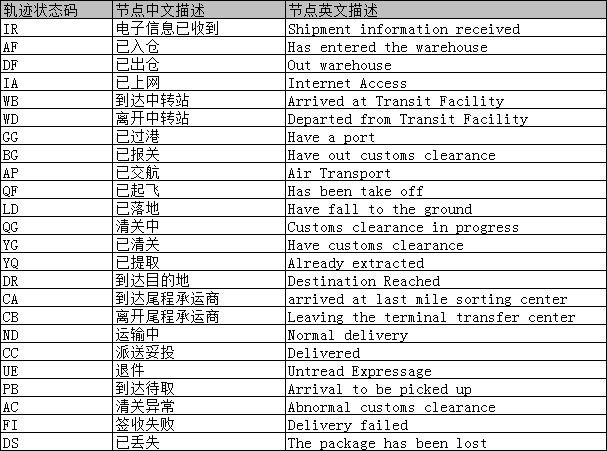 版本修改日期修改人修改内容1.02020/01/07蔡兆锡新建文档1.12020/06/09蔡兆锡创建订单增加长宽高字段1.22020/08/15江杰军更新部分字段描述1.32020/09/03蔡兆锡新增批量打印标签1.32020/09/03江杰军完善批量打印标签注解1.42020/09/10蔡兆锡新增订单费用查询接口1.52020/09/10蔡兆锡创建订单增加申报材质字段1.62020/12/21蔡兆锡创建订单增加发件人税号字段1.72021/1/15蔡兆锡申报明细增加申报材质和用途字段1.82021/03/08江杰军增加显示轨迹状态代码说明1.92021/06/18蔡兆锡新增字段欧盟税号2.02022/05/31江杰军完善相关字段说明2.12022/12/26江杰军增加PDD相关定制接口参数名类型必填项描述appTokenString√API账号appKeyString√API密码serviceString√接口方法，参考接口列表中service名称paramsJsonString√请求的数据内容（json格式），参考接口列表中paramsJson示例说明参数名类型必填项描述askString√响应标志，Success表示成功，Failure表示失败messageString√消息提示ErrorObject错误信息参数名类型必填项描述errMessageString√错误信息内容errCodeString√错误码参数名类型必填项描述pageSizeString√分页大小pageString√当前页参数名数据类型是否必填说明reference_nostringRequire客户参考号(客户自定义单号，不能重复，需唯一)shipping_methodstringRequire配送方式（产品代码）可以通过“获取配送方式”接口获取列表，也可以访问我司产品代码网站https://www.hh-exp.cn/ProductCode/index.php 手工查询country_codestringRequire收件人国家二字码extra_servicestringOption附加服务代码，每个以英文分号“;”隔开order_weightfloatRequire订单重量，单位KGshipping_method_nostringOption服务商单号（追踪单号，默认不需要传值，由华翰接口返回）order_piecesintOption外包装件数,默认1（小包默认值1即可,发FBA空海运等一票货多箱的时候才需要根据情况设置）这个字段不是数量不要传错。insurance_valuefloatOption投保金额，默认RMBmail_cargo_typestringOption包裹申报种类（1-Gif礼品；2-CommercialSample商品货样；3-Document文件；4-Other其他。默认4）lengthfloatOption长，单位cm，默认1widthfloatOption宽，单位cm，默认1heightfloatOption高，单位cm，默认1ConsigneeObjectRequire收件人信息ShipperObjectRequire发件人信息ItemArrObject/ArrayRequire海关申报信息参数名数据类型是否必填说明consignee_companystringOption收件人公司名consignee_provincestringOption收件人省consignee_citystringOption收件人城市consignee_streetstringRequire收件人地址1consignee_street2stringOption收件人地址2consignee_street3stringOption收件人地址3consignee_postcodestringOption收件人邮编consignee_namestringRequire收件人姓名consignee_telephonestringOption收件人电话consignee_mobilestringOption收件人手机consignee_emailstringOption收件人邮箱consignee_certificatetypestringOption证件类型（ID-身份证；PP-护照）consignee_certificatecodestringOption证件号码consignee_credentials_periodstringOption证件有效期， 格式：2014-04-15consignee_doorplatestringOption收件人门牌号（注意：除一些特殊专线产品要求单独上传门牌号外，门牌号直接放地址里面即可无需单独放到此字段）consignee_taxnostringOption收件人税号（VAT税号）IOSSstringOption欧盟税号（ioss税号）参数名数据类型是否必填说明shipper_companystringOption发件人公司名shipper_countrycodestringRequire发件人国家二字码shipper_provincestringRequire发件人省shipper_citystringRequire发件人城市shipper_streetstringRequire发件人地址shipper_postcodestringRequire发件人邮编shipper_areacodestringOption区域代码shipper_namestringRequire发件人姓名shipper_telephonestringRequire发件人电话shipper_mobilestringRequire发件人手机shipper_emailstringOption发件人邮箱shipper_faxstringOption发件人传真order_notestringOption订单备注shipper_taxnostringOption发件人税号（发件人VAT税号）参数名数据类型是否必填说明invoice_ennamestringRequire英文海关申报品名invoice_cnnamestringOption中文海关申报品名invoice_weightfloatRequire申报重量，单位KG, 精确到三位小数。invoice_quantityintRequire数量unit_codestringOption单位(MTR-米；PCE-件；SET-套),默认PCEinvoice_unitchargefloatRequire单价invoice_currencycodestringOption申报币种，不传值默认为USD(美元)；USD-美元,AUD-澳元,CAD-加元,EUR-欧元,GBP-英镑,HKD-港币,MXN-墨西哥元,RMB-人民币,RUB-俄罗斯卢布,SGD-新加坡元hs_codestringOption海关协制编号(海关编码)invoice_notestringOption配货信息invoice_urlstringOption产品销售地址（销售链接）skustringOption产品SKU编码materialstringOption申报材质invoice_functionstringOption用途参数名数据类型说明askstring参考公共请求参数中response参数messagestring参考公共请求参数中response参数reference_nostring客户单号shipping_method_nostring服务商单号(追踪单号\尾程派送单号)，如：RV507879168CN ,默认取此单号order_codestring华翰系统订单号，系统生成的唯一单号，如：HHWCO0296000051YQ ，如果需要华翰运单号，可以获取这个字段，此单号也可以17TRACK或华翰官网（hh-exp.com）查询全程轨迹track_statusstringtrack_status（1-已产生跟踪号，2-等待后续更新跟踪号,3-不需要跟踪号） —暂未启用此功能sender_info_statusstring是否需要分配发件人地址（0-是，1-否）ODAstring是否需要ODA检验（Y-是）agent_numberstring渠道换单号ErrorObject参考公共请求参数中Error格式 (注意：获取报错信息是 message +errMessage 才是完整的报错提示)参数名数据类型说明askstring参考公共请求参数中response参数messagestring参考公共请求参数中response参数Resultstring参考 createOrder 的 responese参数ErrorObject参考公共请求参数中Error格式参数名数据类型是否必填说明codesObject/ArrayRequire服务商单号shipping_method_no（或者系统订单号order_code）数组,如{“codes”:[“TFL1”,” TFL2”]}参数名数据类型说明askstring参考公共请求参数中response参数messagestring参考公共请求参数中response参数DataObject数据内容(2维数组)ErrorObject参考公共请求参数中Error格式参数名数据类型说明Codestring单号Country_codestring目的国家代码New_datestring最新的轨迹时间，格式为：YYYY-MM-DD HH:MM:SSNew_Commentstring最新的轨迹内容Statusstring轨迹状态码DetailObject轨迹明细内容(2维数组)参数名数据类型说明Occur_datestring轨迹发生时间Statusstring轨迹状态Commentstring轨迹内容track_areastring发生地点全称参数名数据类型是否必填说明order_codestringRequire客户单号（或者系统订单号，或者服务商单号都可以）weightstringRequire重量，单位KG,最多支持3位小数。参数名数据类型说明askstring参考公共请求参数中response参数messagestring参考公共请求参数中response参数Resultstring结果数组ErrorObject参考公共请求参数中Error格式参数名数据类型说明askstring参考公共请求参数中response参数messagestring参考公共请求参数中response参数order_codestring请求单号ErrorObject参考公共请求参数中Error格式参数名数据类型是否必填说明reference_noObjectRequire客户单号reference_no（或者系统运单号order_code）数组,如{“ reference_no “:[“code1”,” code2”]}参数名数据类型说明askstring参考公共请求参数中response参数messagestring参考公共请求参数中response参数dataObject数据内容(2维数组)ErrorObject参考公共请求参数中Error格式参数名数据类型说明stateint1为成功；0为失败OrderNumberstring客户单号TrackingNumberstring跟踪号WayBillNumberstring系统运单号msgstring错误信息参数名数据类型说明askstring参考公共请求参数中response参数messagestring参考公共请求参数中response参数dataObject数据内容(2维数组)ErrorObject参考公共请求参数中Error格式参数名数据类型说明codestring运输方式代码cn_namestring中文名称en_namestring英文名称group_codestring产品组track_statusstring是否可跟踪(TRACK)，N为不可跟踪、Y为可跟踪agingstring派送时效notestring备注参数名数据类型是否必填说明reference_nostringRequire客户单号reference_no（或者 系统运单号order_code，或服务商单号shipping_method_no 都可以）label_typeintRequirePDF标签尺寸类型（1：10 * 10标签；2：A4纸；3：10 * 15标签）label_content_typeintoption1-标签；2-报关单；3-配货单；4-标签+报关单；5-标签+配货单；6-标签+报关单+配货单，默认为4参数名数据类型说明askstring参考公共请求参数中response参数messagestring参考公共请求参数中response参数urlstringPDF标签格式URL地址。注标签URL有效时间为1个星期，如果未保存标签文件到本地,可以重新调用获取标签接口生成新的标签。typestring文件格式ErrorObject参考公共请求参数中Error格式参数名数据类型是否必填说明reference_nosobjectRequire客户参考号（或者 系统运单号order_code 或 服务商追踪号shipping_method_no ） 注意：一次性最多支持20票批量生成,超过数量容易出现获取失败或超时等错误label_typeintRequirePDF标签尺寸类型：1：10 * 10 标签；2：A4纸；3：10 * 15标签label_content_typeintOption1–标签；2–报关单；3–配货单；4–标签+报关单；5–标签+配货单；6–标签+报关单+配货单，默认为4extra_optionobjectOption标签可选项参数名数据类型是否必填说明print_declare_infostringOption是否打印配货信息：Y是，N否，默认为Y参数名数据类型说明askstring参考公共请求参数中response参数messagestring参考公共请求参数中response参数urlstringPDF标签格式URL地址ErrorObject参考公共请求参数中Error格式参数名数据类型是否必填说明reference_nostringRequire客户单号（或者系统运单号），注：只有草稿、已预报状态支持取消。参数名数据类型说明askstring参考公共请求参数中response参数messagestring参考公共请求参数中response参数reference_nostring需要删除的客户单号（或者系统运单号）ErrorObject参考公共请求参数中Error格式参数名数据类型是否必填说明reference_nostringRequire客户参考号（或者系统运单号）参数名数据类型说明askstring参考公共请求参数中response参数messagestring参考公共请求参数中response参数reference_nostring客户单号datastring数据内容(2维数组)err_codeObject参考公共请求参数中Error格式参数名数据类型说明shipping_methodstring配送方式country_codestring收件人国家二字码reference_nostring客户参考号shipper_hawbcodestring运单号shipping_method_nostring服务商单号order_weightfloat订单重量，单位KG，默认为0.2order_piecesint外包装件数,默认1buyer_idstring买家IDmodify_datestring修改时间mail_cargo_typestring包裹申报种类（1-Gif礼品；2-CommercialSample商品货样；3-Document文件；4-Other其他），默认4insurance_valuefloat投保金额,币种USDConsigneeObject收件人信息ShipperObject发件人信息ItemArrObject/Array海关申报信息参数名数据类型说明consignee_countrycodestring收件人国家二字码consignee_companystring收件人公司名consignee_provincestring收件人省consignee_namestring收件人姓名consignee_citystring收件人城市consignee_telephonestring收件人电话consignee_mobilestring收件人手机consignee_postcodestring收件人邮编consignee_emailstring收件人邮箱consignee_streetstring收件人地址1consignee_street2string收件人地址2consignee_street3string收件人地址3consignee_certificatetypestring证件类型 ID:身份证 PP:护照consignee_certificatecodestring证件号码consignee_credentials_periodstring有效期,格式：2014-04-15consignee_doorplatestring收件人名牌号consignee_taxnostring收件人税号参数名数据类型说明shipper_namestring发件人姓名shipper_companystring发件人公司名shipper_countrycodestring发件人国家二字码shipper_provincestring发件人省shipper_citystring发件人城市shipper_streetstring发件人地址shipper_postcodestring发件人邮编shipper_areacodestring区域代码shipper_telephonestring发件人电话shipper_mobilestring发件人手机shipper_emailstring发件人邮箱shipper_faxstring发件人传真参数名数据类型说明invoice_cnnamestring中文海关申报品名invoice_ennamestring海关申报品名unit_codestring单位(MTR(米), PCE(件), SET(套)), 默认PCEinvoice_weightfloat申报重量，单位KG, 精确到三位小数。invoice_quantityint数量invoice_totalchargefloat总价invoice_totalWeightfloat总重量invoice_currencycodestring申报币种，默认为USD(美元)hs_codestring海关协制编号invoice_notestring配货信息invoice_urlstring销售地址skustring产品SKU编码invoice_unitchargefloat单价参数名数据类型是否必填说明country_codestringRequire国家二字码weightfloatRequire订单重量(KG)lengthfloatOption包裹长(CM)widthfloatOption包裹宽(CM)heightfloatOption包裹高(CM)参数名数据类型说明askstring参考公共请求参数中response参数messagestring参考公共请求参数中response参数dataObject数据内容(2维数组)ErrorObject参考公共请求参数中Error格式参数名数据类型说明ChargeWeightfloat计费重量Effectivenessstring时效FreightCostFeefloat（占位用）FreightFeefloat运费FuelFeefloat燃油费InsuranceFeefloat保险费OtherFeefloat其他费用Pr_idint（占位用）ProductSortint产品排序权重值RegisteredFeefloat挂号费Remarkstring备注ServiceCnNamestring服务中文名称ServiceCodestring产品代码ServiceEnNamestring服务英文名称TotalFeefloat总费用Traceabilitystring可追踪VolumeChargefloat体积重计费m_ServiceCodestring（占位用）参数名数据类型是否必填说明reference_nostringRequire系统运单号order_code。注：只有“已预报” 状态支持拦截。参数名数据类型说明askstring参考公共请求参数中response参数messagestring参考公共请求参数中response参数reference_noObject系统单号ErrorObject参考公共请求参数中Error格式参数名数据类型是否必填说明reference_nostringRequire客户单号reference_no（或者 系统运单号order_code，或服务商单号shipping_method_no 都可以），注意：目前只支持单个单号查询参数名数据类型说明askstring参考公共请求参数中response参数messagestring参考公共请求参数中response参数reference_nostring客户参考号dataObject数据内容(2维数组)ErrorObject参考公共请求参数中Error格式参数名数据类型说明total_pricefloat总费用detailsObject费用明细列表参数名数据类型说明fee_namestring费用名称pricefloat金额currencystring币种create_datestring创建时间参数名数据类型是否必填说明codesObject/ArrayRequire客户单号reference_no（或者 系统运单号order_code，或服务商单号shipping_method_no 都可以）参数名数据类型说明askstring参考公共请求参数中response参数messagestring参考公共请求参数中response参数DataObject数据内容(2维数组)ErrorObject参考公共请求参数中Error格式参数名数据类型说明Codestring单号chargeweightfloat计费重 （KG）messagestring报错信息参数名数据类型是否必填说明reference_noObjectRequire客户单号reference_no（或者系统运单号order_code）数组,如{“ reference_no “:[“code1”,” code2”]}参数名数据类型说明askstring参考公共请求参数中response参数messagestring参考公共请求参数中response参数dataObject数据内容(2维数组)ErrorObject参考公共请求参数中Error格式参数名数据类型说明stateint1为成功；0为失败OrderNumberstring客户单号TrackingNumberstring跟踪号providerCodestring尾端轨迹服务商代码WayBillNumberstring系统运单号msgstring错误信息参数名数据类型是否必填说明codesObject/ArrayRequire服务商单号shipping_method_no（或者系统订单号order_code）数组,如{“codes”:[“TFL1”,” TFL2”]}参数名数据类型说明askstring参考公共请求参数中response参数messagestring参考公共请求参数中response参数DataObject数据内容(2维数组)ErrorObject参考公共请求参数中Error格式参数名数据类型说明Codestring单号Country_codestring目的国家代码New_datestring最新的轨迹时间+时区，格式为：YYYY-MM-DD HH:MM:SSTime_zonestring时区，格式：+08:00New_Commentstring最新的轨迹内容Statusstring轨迹状态码DetailObject轨迹明细内容(2维数组)参数名数据类型说明Occur_datestring轨迹发生时间Occur_time_zonestring时区，格式：+08:00Statusstring轨迹状态Commentstring轨迹内容track_areastring发生地点全称